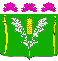 АДМИНИСТРАЦИЯСТАРОНИЖЕСТЕБЛИЕВСКОГО СЕЛЬСКОГО ПОСЕЛЕНИЯКРАСНОАРМЕЙСКОГО РАЙОНАПОСТАНОВЛЕНИЕ«__28___»___12_________2022г                                                 		              №__232_____станица СтаронижестеблиевскаяО внесении изменений в постановление администрацииСтаронижестеблиевского сельского поселения Красноармейского района от 5 ноября 2020 года №151 «Об утверждении муниципальной программы «Обеспечение безопасности населения Старонижестеблиевского сельского поселения Красноармейского района»	Во исполнение Федерального закона от 6 октября 2003 года № 131-ФЗ«Об общих принципах организации местного самоуправления в Российской Федерации», статьи 179 Бюджетного кодекса Российской Федерации, Устава Старонижестеблиевского сельского поселения Красноармейского района           п о с т а н о в л я ю:	1. Внести изменение в муниципальную программу «Обеспечение безопасности населения Старонижестеблиевского сельского поселения Красноармейского района» (прилагается).2. Отделу по бухгалтерскому учету и финансам администрации Старонижестеблиевского сельского поселения Красноармейского района (Коваленко Т.А.) осуществлять финансирование расходов на реализацию данной программы в 2021-2023 годах в пределах средств утвержденных бюджетом поселения на эти цели.	3. Контроль за выполнением настоящего постановления возложить на заместителя главы Старонижестеблиевского сельского поселения Красноармейского района Е.Е. Черепанову.4. Постановление вступает в силу со дня его обнародования.Глава Старонижестеблиевского сельского поселенияКрасноармейского района                                                                     В.В. НовакПриложениек постановлению администрацииСтаронижестеблиевскогосельского поселенияКрасноармейского районаот _________20     г № ___ПАСПОРТ муниципальной программы «Обеспечение безопасности населения Старонижестеблиевского сельского поселения Красноармейского района» 1. Характеристика текущего состояния  и прогноз развития муниципальной программыОдним из направлений реализации муниципальной программы является предупреждение развития и ликвидация последствий чрезвычайных ситуаций, стихийных бедствий, обеспечение защиты населения, территорий и объектов жизнеобеспечения от угроз природного и техногенного характера.Предполагается, что муниципальная программа станет одним из инструментов, который позволит значительно снизить человеческие жертвы при чрезвычайных ситуациях, повысит оперативность реагирования на них.На территории Старонижестеблиевского сельского поселения Красноармейского района наблюдается высокий уровень угрозы возникновения чрезвычайных ситуаций природного и техногенного характера. К стихийным бедствиям, наносящим значительный ущерб экономике района, относятся сильные ветры и ливни, град, обледенение, а также интенсивное выпадение мокрого снега и гололед.Опыт работы по предупреждению чрезвычайных ситуаций и ликвидации последствий стихийных бедствий, аварий и катастроф свидетельствует о том, что решение задач по снижению риска их возникновения и величины ущерба экономике и экологии, уменьшению числа жертв среди населения во многом зависит от уровня подготовки и обучения всех категорий населения в области гражданской обороны, защиты от чрезвычайных ситуаций природного и техногенного характера и пожарной безопасности, в том числе руководящего состава и специалистов гражданской обороны и единой государственной системы предупреждения и ликвидации чрезвычайных ситуаций.Ежегодно проводится обучение в области гражданской обороны, защиты от чрезвычайных ситуаций различные категории населения.Важно не просто констатировать сложные ситуации, а научиться предотвращать их, опираясь на систему оперативной оценки всех факторов, определяющих вероятность и масштабность риска.В условиях быстро развивающейся чрезвычайной ситуации основными факторами обеспечения безопасности населения являются заблаговременное оповещение населения об угрозе и доведение информации о ее характере.Перед администрацией Старонижестеблиевского сельского поселения Красноармейского района стоит ряд задач, решение которых призвано способствовать успешному социально-экономическому развитию поселения.В этой связи, очевидно, что конкурентоспособность Старонижестеблиевского сельского поселения Красноармейского района будет определяться, в том числе и высокой степенью общественной безопасности, эффективным функционированием системы профилактики правонарушений, способностью органов власти оперативно решать задачи правоохранительной направленности различной степени сложности, наличием стабильных условий для безопасного проживания населения и развития бизнеса.При отсутствии программной поддержки в правоохранительной сфере и непринятии решительных мер противодействия преступности криминогенная обстановка способна претерпеть негативные изменения, в том числе из-за повышения тяжести социальных и экономических последствий противоправного поведения, включая возрастание совокупного ущерба от правонарушений, увеличение общего числа жертв противоправных действий, с одновременным резким снижением эффективности функционирования имеющейся системы профилактики правонарушений и многого другого.Как следствие, при негативном развитии ситуации возрастет недовольство населения результатами борьбы с преступностью, у людей возникнут сомнения в способности власти эффективно обеспечивать их защиту от противоправных посягательств.Основная системная проблема в области обеспечения правопорядка заключается в том, что усилия одних лишь правоохранительных органов не отвечают потребностям развития современного правового общества. Правоохранители не в состоянии самостоятельно устранить причины и условия, способствующие совершению преступлений и правонарушений, снять социальную напряженность, возникающую в обществе в связи с развитием экономики, устранить пробелы воспитательного и нравственного характера и многое другое негативно влияющее на криминогенную обстановку.Основанные на административных, запретительных и иных формах деятельности меры, принимаемые правоохранительными органами, зачастую имеют низкую восприимчивость в обществе, не в полной мере стимулируют условия для развития общей превенции правонарушений и установления норм законопослушного поведения граждан.2 Цели, задачи и целевые и показатели, сроки и этапы реализации муниципальной программыОсновными целями Программы являются:1) предупреждение чрезвычайных ситуаций муниципального характера, стихийных бедствий, эпидемий и ликвидация их последствий;2) защита населения и территорий Старонижестеблиевского сельского поселения Красноармейского района от чрезвычайных ситуаций природного и техногенного характера;3) обеспечение охраны общественного порядка на территории Старонижестеблиевского сельского поселения Красноармейского района, работа штаба по охране общественного порядка и профилактике правонарушений;4) снижение уровня коррупции на территории Старонижестеблиевского сельского поселения Красноармейского района;5) сохранение духовно-нравственного наследия кубанского казачества;6) патриотическое воспитание молодежи в казачьих обществах;7) участие казачьих обществ в согласованных мероприятиях по охране общественного порядка;Основными задачами Программы являются:1) организация и осуществление на муниципальном уровне мероприятий по гражданской обороне, защите населения и территории Старонижестеблиевского сельского поселения Красноармейского района,2) подготовка и содержание в готовности необходимых сил и средств для защиты населения и территории от чрезвычайных ситуаций, обучение населения способам защиты и действиям в указанных ситуациях;3) создание, хранение, восполнение и освежение резерва материальных ресурсов Старонижестеблиевского сельского поселения Красноармейского района для ликвидации чрезвычайных ситуаций природного и техногенного характера;4) повышение эффективности мер, принимаемых для охраны общественного порядка и обеспечения общественной безопасности усиление рейдовых групп родителями, казаками, активистами общественных организаций;5) формирование нетерпимого отношения общественности к коррупционным проявлениямТаблица 1Сроки реализации муниципальной программы - 2021 - 2023 годы.Этапы реализации муниципальной программы не предусмотрены3. Перечень и краткое описание подпрограмм и основных мероприятий муниципальной программыЦели и задачи муниципальной программы реализуются в рамках 5 подпрограмм:1. «Защита населения и территории от чрезвычайных ситуаций природного и техногенного характера, гражданская оборона».Подпрограмма направлена на предупреждение развития и ликвидация последствий муниципальных чрезвычайных ситуаций, стихийных бедствий, оказание содействия сельским населенным пунктам в обеспечении защиты населения, территорий и объектов жизнеобеспечения от угроз природного и техногенного характера.2. «Противодействие незаконному обороту наркотиков Старонижестеблиевского сельского поселения Красноармейского района» Подпрограмма направлена на оптимизацию системы укрепления правопорядка, профилактики правонарушений, усиления борьбы с преступностью в Старонижестеблиевском сельском поселении Красноармейского района.3. «Поддержка общественных некоммерческих организаций и содействие развитию гражданского общества Старонижестеблиевского сельского поселения Красноармейского района».Подпрограмма направлена на возрождение и развитие казачества Старонижестеблиевского сельского поселения Красноармейского района.4. «Пожарная безопасность» в Старонижестеблиевском сельском поселении Красноармейского района.Подпрограмма направлена на недопущение возникновения пожаров на территории Старонижестеблиевского сельского поселения Красноармейского района.5. «Противодействие коррупции в Старонижестеблиевского сельском поселении Красноармейского района».Подпрограмма направлена на максимальное снижение уровня коррупции на территории Старонижестеблиевского сельского поселения Красноармейского района и повышение эффективности системы противодействия коррупции в Старонижестеблиевском сельском поселении Красноармейского района.4. Обоснование ресурсного обеспечения муниципальной программыОбъем финансирования программы- 4738,4 тыс. руб.2021 год – 1124,6 тысяч рублей2022 год – 1668,6 тысяч рублей2023год -  1945,2 тысяч рублейСВЕДЕНИЯоб общем финансировании муниципальной программы «Обеспечение безопасности населения в Старонижестеблиевском сельском поселении Красноармейского района» на 2021-2023 годыТаблица № 2Объем финансирования носит прогнозный характер и подлежит уточнению при принятии бюджета Старонижестеблиевского сельского поселение Красноармейского района на соответствующий год.Расчет финансового обеспечения реализации муниципальной программы произведен на основании смет и расходов аналогичных видов работ.5. Прогноз сводных показателей муниципальных заданийпо этапам реализации муниципальной программыВ рамках муниципальной программы муниципальными учреждениями муниципальные услуги (работы) не оказываются.6. Меры муниципального регулирования и управление рискамис целью минимизации их влияния на достижение целеймуниципальной программыВ рамках муниципальной программы меры муниципального регулирования не предусматриваются.7. Меры правового регулирования в сфере реализациимуниципальной программыПрограммой не предусмотрены.8. Методика оценки эффективности реализациимуниципальной программыОценка эффективности реализации муниципальной программы производится ежегодно, согласно приложению №7 постановления от 7 июня 2017 года № 97 «Об утверждении порядка принятия решения о разработке, формировании, реализации и оценки эффективности реализации муниципальных программ Старонижестеблиевского сельского поселения Красноармейского района». 9. Механизм реализации программы и контроль за ее выполнениемМеханизм реализации муниципальной программы предполагает закупку товаров для обеспечения муниципальных нужд в соответствии с Федеральным законом от 5 апреля 2013 года N 44-ФЗ «О контрактной системе в сфере закупок товаров, работ, услуг для обеспечения государственных и муниципальных нужд».Текущее управление осуществляется координатором муниципальной программы – заместитель главы Старонижестеблиевского сельского поселения Красноармейского районаКоординатор муниципальной программы:обеспечивает разработку муниципальной программы, ее согласование с иными исполнителями отдельных мероприятий Программы;формирует структуру муниципальной программы и перечень координаторов подпрограмм, иных исполнителей отдельных мероприятий муниципальной программы;организует реализацию муниципальной программы, координацию деятельности иных исполнителей отдельных мероприятий муниципальной программы;принимает решение о внесении в установленном порядке изменений в муниципальную программу и несет ответственность за достижение показателей муниципальной программы;осуществляет подготовку предложений по объемам и источникам средств реализации муниципальной программы на основании предложений муниципальных заказчиков, ответственных за выполнение мероприятий муниципальной программы;осуществляет мониторинг и анализ отчетов иных исполнителей отдельных мероприятий муниципальной программы;проводит оценку эффективности муниципальной программы;готовит годовой отчет о ходе реализации муниципальной программы;организует информационную и разъяснительную работу, направленную на освещение целей и задач муниципальной программы;размещает информацию о ходе реализации и достигнутых результатах муниципальной программы на официальном сайте в сети «Интернет»;осуществляет иные полномочия, установленные муниципальной программой.разрабатывает и утверждает сетевые планы-графики реализации мероприятий муниципальной программы;осуществляет иные полномочия, установленные  муниципальной программой (подпрограммой).Методика оценки эффективности реализации муниципальной программы основывается на принципе сопоставления фактически достигнутых значений  показателей с их плановыми значениями по результатам отчетного года.Специалист, уполномоченный на решение задач по ГО и ЧС администрации сельского поселения в процессе реализации муниципальной программы: несет ответственность за реализацию её мероприятий;с учетом выделяемых на реализацию муниципальной программы финансовых средств ежегодно в установленном порядке принимает меры по уточн-нию критериев и затрат по программным мероприятиям, механизму реализации муниципальной программы;осуществляет подготовку предложений по корректировке муниципальной программы;разрабатывает в пределах своих полномочий правовые акты, необходимые для выполнения муниципальной программы;разрабатывает перечень критериев для мониторинга реализации муниципальной программы и осуществляет ведение отчетности по реализации муниципальной программы. Администрация Старонижестеблиевского сельского поселения Красноармейского района передает администрации муниципального образования Красноармейский район осуществление части полномочий на создание муниципальной охраны, организацию оперативного управления по вопросам предупреждения, возникновения и ликвидации происшествий природного и техногенного характера с использованием ситуационного центра – ЕДДС в части переданных полномочий.Контроль за ходом выполнения муниципальной программы осуществляет заместитель главы Старонижестеблиевского сельского поселения Красноармейского района.Заместитель главыСтаронижестеблиевскогосельского поселения   Красноармейского района                                                                 Е.Е. Черепанова                                                                                 Приложение 1к муниципальной программеСтаронижестеблиевского сельского поселения Красноармейского района «Обеспечение безопасности населения в Старонижестеблиевском сельском поселении Красноармейского района»на 2021-2023 годыПОДПРОГРАММА«Защита населения и территории от чрезвычайных ситуаций природного и техногенного характера, гражданская оборона»ПАСПОРТПодпрограмма «Защита населения и территории от чрезвычайныхситуаций природного и техногенного характера, гражданская оборона»1. Характеристика текущего состояния и прогноз развития чрезвычайных ситуаций природного и техногенного характера на территории Старонижестеблиевского  сельского поселения Красноармейского районаОдним из направлений реализации подпрограммы является предупреждение развития и ликвидация последствий пожаров чрезвычайных ситуаций, стихийных бедствий, оказание содействия муниципальным образованиям в обеспечении защиты населения, территорий и объектов жизнеобеспечения от угроз природного и техногенного характера.В последнее время происходит усиление взаимовлияния природных и техногенных опасностей. Проблема их взаимодействия - одна из самых мало разработанных в мировой практике. Актуальна она и для Старонижестеблиевского сельского поселения Красноармейского района, поскольку здесь совмещено большое количество и природных, и техногенных опасностей. В условиях сохранения высокого уровня угрозы природного и техногенного характера, негативных последствий чрезвычайных ситуаций для устойчивого социально-экономического развития Старонижестеблиевского сельского поселения Красноармейского района одним из важных элементов обеспечения национальной безопасности России является повышение защиты населения, территорий и потенциально опасных объектов.По своему географическому положению, климатическим факторам Старонижестеблиевское сельское поселение Красноармейского района является территорией,  в которой зарегистрированы  проявления опасных геологических процессов:  сильные ветры и ливни, подтопление, град, ураган, обледенение, а также интенсивное выпадение мокрого снега и гололед.  На территории поселения, также располагается ряд промышленных объектов (зернохранилища), относящихся к категории потенциально опасных. Сложившийся уровень безопасности определяется величиной риска от возможных катастроф (природных и техногенных). Все эти факторы существенно повышают риски возникновения на территории поселения чрезвычайных ситуаций и природного и техногенного характера, что может повлечь за собой не только экономический ущерб от аварий, катастроф, но и значительные человеческие жертвы.Анализ информации о чрезвычайных ситуациях на территории поселения  с учетом структуры угроз и динамики их изменений свидетельствует о том, что стихийные бедствия, связанные с опасными природными явлениями, и техногенные аварии являются основными источниками чрезвычайных ситуаций и представляют существенную угрозу для безопасности граждан.В связи с этим важно с максимальной оперативностью отреагировать на возникшие угрозы чрезвычайных ситуаций либо ликвидировать чрезвычайную ситуацию, максимально минимизируя её последствия.Достичь высокого уровня эффективности пожарных аварийно-спасательных работ возможно только комплексными мерами.Одной из этих мер является содержание пожарных аварийно-спасательных формирований, единой диспетчерской службы, системы 112 на территории поселения, что соответственно  позволит сократить сроки прибытия к месту чрезвычайной ситуации.Также необходимо, чтобы пожарное аварийно-спасательное формирование было оснащено соответствующей пожарной аварийно-спасательной техникой, оборудованием, снаряжением, которые  заключали бы в себе передовые технологии спасательного дела, имелись бы в достатке. Необходимо  пожарные аварийно-спасательные подразделения оснастить такой техникой и имуществом. При этом немаловажно, какими средствами спасения осуществляться пожарные аварийно-спасательные работы.Предполагается, что подпрограмма станет одним из инструментов, который позволит значительно снизить человеческие жертвы при чрезвычайных ситуациях, повысить оперативность реагирования на них, сократить экономический ущерб, будет способствовать реализации приоритетных задач социально-экономического развития поселения.Важно не просто констатировать сложные ситуации, а научиться предотвращать их, своевременно прогнозировать возникновение чрезвычайных ситуаций, иметь современную систему управления силами и средствами в чрезвычайных ситуациях, своевременно доводить информацию об угрозе возникновения или возникновения чрезвычайных ситуаций до органов исполнительной власти и населения. Создать запас материальных средств, для ликвидации чрезвычайных ситуаций природного и техногенного характера.Количество пожарных аварийно-спасательных работ, производимых спасателями на территории поселения, постоянно растет, что говорит о важности и значимости работы спасателей. В целях решения задач по предупреждению и ликвидации последствий чрезвычайных ситуаций на территории поселения увеличивается численность спасателей. В связи с увеличением количества  чрезвычайных ситуаций повышается классная квалификация спасателей, увеличивается количество видов аварийно-спасательных работ, выполняемых ими, что ведет к повышению риска, угрозы здоровью и жизни спасателей. В связи с этим увеличивается вероятность гибели спасателей или получения ими увечья (ранения, травмы, контузии), заболевания, исключающих для них возможность дальнейшей работы в качестве спасателей. При этом спасатели и их семьи остаются материально никак не обеспеченными.Опыт работы по предупреждению чрезвычайных ситуаций и ликвидации последствий стихийных бедствий, аварий и катастроф свидетельствует о том, что решение задач по снижению риска их возникновения и величины ущерба экономике и экологии, уменьшению числа жертв среди населения во многом зависит от уровня подготовки и обучения всех категорий населения в области гражданской обороны, защиты от чрезвычайных ситуаций природного и техногенного характера и пожарной безопасности, в том числе руководящего состава и специалистов гражданской обороны и единой государственной системы предупреждения и ликвидации чрезвычайных ситуаций.Одним из основных направлений деятельности по повышению уровня защищенности жизни и здоровья людей, имущества граждан, организаций от опасностей, возникающих при ведении военных действий, вследствие этих действий, а также при возникновении чрезвычайных ситуаций природного и техногенного характера, пожаров и опасностей на водных объектах является объе-динение администрации поселения   и руководителей организаций по развитию системы обучения различных категорий населения в сфере гражданской обороны, защиты от чрезвычайных ситуаций.Реализация мероприятий позволит повысить уровень знаний специалистов в сфере гражданской обороны, защиты от чрезвычайных ситуаций и снизить риск их возникновения и величину ущерба экономике и экологии, уменьшить число жертв среди населения.2. Цели, задачи, и целевые показатели достижения целей и решение задач, сроки и этапы реализации подпрограммы	Целями подпрограммы являются:1) предупреждение чрезвычайных ситуаций природного и техногенного муниципального характера, стихийных бедствий, эпидемий и ликвидации их последствий. Основными задачами подпрограммы являются:	1) снижение размера ущерба и потерь от чрезвычайных ситуаций муниципального характера;	2) организация и осуществление на муниципальном  уровне мероприятий по гражданской обороне, защите населения и территории Старонижестеблиевского сельского поселения Красноармейского района, включая поддержку в состоянии постоянной готовности к использованию систем оповещения населения об опасности;	3) подготовка и содержание в готовности необходимых сил и средств для защиты населения и территорий от чрезвычайных ситуаций, обучение населения способам защиты и действиям в указанных ситуациях;	4) сбор и обмен информацией в области защиты населения и территории от чрезвычайных ситуаций муниципального характера, своевременное оповещение и информирование населения, в том числе с использованием специализированных технических средств оповещения и информирования населения в местах массового пребывания людей, об угрозе возникновения или о возникновении чрезвычайных ситуаций муниципального характера;	5) организация и проведение пожарных аварийно-спасательных и других неотложных работ при чрезвычайных ситуациях муниципального характера;	6) финансирование мероприятий в области защиты населения и территории от чрезвычайных ситуаций муниципального характера и софинансирование расходов на ликвидацию и предупреждение от чрезвычайных ситуаций муниципального характера на территории Старонижестеблиевского сельского поселения Красноармейского района в случаях, установленных законодательством;	7) создание резервов финансовых и материальных ресурсов для ликвидации чрезвычайных ситуаций;	8) содействие устойчивому функционированию организаций в чрезвычайных ситуациях муниципального  характера;подготовка и обучение всех категорий населения в области гражданской обороны, защиты от чрезвычайных ситуаций природного и техногенного характера и пожарной безопасности;9) создание, хранение, восполнение и освежение резерва материальных ресурсов Старонижестеблиевского сельского поселения Красноармейского района для ликвидации чрезвычайных ситуаций природного и техногенного характера;10) пропаганда знаний в области защиты населения и территорий от чрезвычайных ситуаций.3. Перечень мероприятий подпрограммы«Предупреждение и ликвидация чрезвычайных ситуаций, стихийных бедствий и их последствий в Старонижестеблиевском  сельском поселении Красноармейского района»При необходимости возможна корректировка мероприятий в 2021-2023 годах в зависимости от результатов анализа эффективности их реализации в предыдущем году и постановки новых задач в рамках реализации подпрограмм4. Обоснование ресурсного обеспечения подпрограммыПрогнозируемый общий объем финансирования подпрограммы составляет  4364,6  тыс. рублей.В том числе:ежегодное финансирование подпрограммы осуществляется:Расчет финансового обеспечения произведен на основании проведенного мониторинга цен на соответствующие услуги.5. Механизм реализации подпрограммыТекущее управление подпрограммой и координацию взаимодействия ее исполнителей осуществляет специалист, уполномоченный на решение задач в области  гражданской обороны и чрезвычайным ситуациям администрации  (далее - координатор подпрограммы).Координатор подпрограммы:организует координацию деятельности исполнителей и ответственных за выполнение мероприятий подпрограммы;организует нормативно-правовое и методическое обеспечение реализации мероприятий подпрограммы;осуществляет подготовку предложений по объемам и источникам средств реализации подпрограммы на основании предложений государственных заказчиков и ответственных за выполнение мероприятий подпрограммы;организует информационную и разъяснительную работу, направленную на освещение целей и задач подпрограммы;готовит ежегодный доклад о ходе реализации подпрограммы;осуществляет мониторинг и анализ отчетов муниципальных заказчиков, ответственных за реализацию мероприятий;осуществляет оценку социально-экономической эффективности, также оценку целевых индикаторов и показателей реализации подпрограммы;осуществляет контроль за выполнением сетевых планов-графиков и ходом реализации подпрограммы;осуществляет текущий контроль за использованием средств, предусмотренных подпрограммой, и анализ выполнения мероприятий;формирует бюджетные заявки на финансирование мероприятий подпрограммы. Заказчик мероприятий:ежемесячно представляет отчетность координатору подпрограммы о результатах выполнения мероприятий подпрограммы;несет ответственность за целевое и эффективное использование выделенных в его распоряжение бюджетных средств;осуществляет согласование с основными участниками подпрограммы возможных сроков выполнения мероприятий, предложений по объемам и источникам финансирования;разрабатывает и утверждает сетевые планы-графики реализации мероприятий подпрограммы.Ответственный за выполнение мероприятий подпрограммы:ежемесячно представляет отчетность координатору подпрограммы о результатах выполнения мероприятий подпрограммы;разрабатывает и утверждает сетевые планы-графики реализации мероприятий подпрограммы;обеспечивает достижение значений показателей результативности;осуществляет иные полномочия, установленные подпрограммой.Реализация мероприятий, по которым предусмотрено финансирование, осуществляется на основе государственных контрактов (договоров) на поставку товаров, выполнение работ, оказание услуг. Передача финансовых средств поселения осуществляется на основании ежегодного заключения соглашений о передаче полномочий на содержание пожарной охраны, организацию оперативного управления по вопросам предупреждения, возникновения и ликвидации происшествий природного и техногенного характера с использованием ситуационного центра – ЕДДС, МКУ «Службы спасения» Красноармейского района. Методика оценки эффективности реализации подпрограммы основывается на принципе сопоставления фактически достигнутых значений целевых показателей с плановыми.Контроль за ходом выполнения муниципальной программы осуществляет заместитель главы Старонижестеблиевского  сельского поселения Красноармейского района.Ведущий специалистобщего отдела администрации Старонижестеблиевского сельского поселения Красноармейского района                                                                И.Н. АрутюноваПриложение 2к муниципальной программе Старонижестеблиевского сельского поселения Красноармейского района «Обеспечение безопасности населения в Старонижестеблиевском сельском поселении Красноармейского района» на 2021-2023 годыПодпрограмма «Противодействие незаконному обороту наркотиков Старонижестеблиевского сельского поселения Красноармейского районаПАСПОРТ Подпрограмма «Противодействие незаконному обороту наркотиков Старонижестеблиевского сельского поселения Красноармейского района»Характеристика  текущего состояния и прогноз развития соответствующей сферы реализации муниципальной программыПеред администрацией Старонижестеблиевского сельского поселения Красноармейского района стоит ряд задач, решение которых призвано способствовать успешному социально-экономическому развитию поселения.Очевидно, что эта задача будет определяться, в том числе и высокой степенью общественной безопасности, эффективным функционированием системы профилактики правонарушений, способностью органов власти оперативно решать задачи правоохранительной направленности различной степени сложности, наличием стабильных условий для безопасного проживания населения и развития бизнеса.При отсутствии программной поддержки в правоохранительной сфере и непринятии решительных мер противодействия преступности, криминогенная обстановка способна претерпеть негативные изменения, в том числе из-за повышения тяжести социальных и экономических последствий противоправного поведения, включая возрастание совокупного ущерба от правонарушений, увеличение общего числа жертв противоправных действий, с одновременным резким снижением эффективности функционирования имеющейся системы профилактики правонарушений и многого другого.Как следствие, при негативном развитии ситуации возрастет недовольство населения результатами борьбы с преступностью, у людей возникнут сомнения в способности власти эффективно обеспечивать их защиту от противоправных посягательств.Основная системная проблема в области обеспечения правопорядка заключается в том, что усилия одних лишь правоохранительных органов не отвечают потребностям развития современного правового общества. Правоохранители не в состоянии самостоятельно устранить причины и условия, способствующие совершению преступлений и правонарушений, снять социальную напряженность, возникающую в обществе в связи с развитием экономики, устранить пробелы воспитательного и нравственного характера и многое другое негативно влияющее на криминогенную обстановку.Основанные на административных, запретительных и иных формах деятельности меры, принимаемые правоохранительными органами, зачастую имеют низкую восприимчивость в обществе, не в полной мере стимулируют условия для развития общей превенции правонарушений и установления норм законопослушного поведения граждан.Предполагается, что подпрограмма станет одним из инструментов реализации приоритетных задач социально-экономического развития Старонижестеблиевского сельского поселения Красноармейского района.В результате проводимой в Старонижестеблиевском сельском поселении Красноармейского района антинаркотической работы показатель распространенности наркомании снизился за последние три года.Учитывая сложность и многообразие факторов, влияющих на состояние и динамику преступности, кардинальное улучшение криминогенной ситуации, на территории Старонижестеблиевского сельского поселения Красноармейского района может быть достигнуто только на основе серьезной поддержки органов местного самоуправления поселения (администрации и Совета поселения) и широкого вовлечения в борьбу с преступностью негосударственных организаций, общественных объединений и граждан.Решение задач по укреплению правопорядка, профилактике правонарушений, борьбе с преступностью и противодействию коррупции программно-целевым методом позволит обеспечить согласованность, своевременность, финансирование и полноту реализации решений, тем самым, обеспечив эффективность использования средств и достижение требуемого результата.По-прежнему значительное количество преступлений совершается на улицах и в других общественных местах, установилась устойчивая тенденция к росту их числа.Среди привлеченных к уголовной ответственности растет число лиц, ранее совершавших преступления, причем значительная часть из них была осуждена к условной мере наказания либо имела отсрочку исполнения приговора.Продолжает оставаться сложной ситуация в сфере незаконного оборота наркотиков и оружия.В обществе сохраняется крайняя озабоченность состоянием правопорядка, о чем свидетельствуют проводимые опросы населения, при этом значительная часть жителей поселения испытывает недоверие к правоохранительным органам, которые, по их мнению, не могут в полной мере защитить интересы граждан от преступных посягательств в связи с кадровой проблемой участковых.Активизация сотрудниками правоохранительных органов профилактической работы, принятие скоординированных мер по усилению охраны общественного порядка, вовлечение в этот процесс общественных организаций и граждан, позволят пресекать на улицах и в других общественных местах довольно – таки большое количество  правонарушений в год.В результате реализации мер по профилактике правонарушений, принятия соответствующих нормативных актов Краснодарского края планируется добиться ежегодного снижения уровня преступлений, совершаемых несовершеннолетними в поселении на 20 %, а уровня рецидивной преступности на- 30%.Таким образом, учитывая складывающиеся в ходе реализации подпрограммы тенденции в развитии социально-демографической и экономической ситуации, а также криминогенных процессов, оперативная обстановка в поселении будет оставаться достаточно стабильной, будет достигнут ряд позитивных результатов в обеспечении общественной безопасности и профилактике правонарушений, защите законных прав и интересов граждан.2. Цели, задачи и целевые показатели достижения целей и решения задач, сроки и этапы реализации подпрограммыВ соответствии с Федеральным законом Российской Федерации от 6 октября 2003 года № 131 – ФЗ «Об общих принципах организации местного самоуправления в Российской Федерации»», Федеральным законом Российской Федерации от 2 апреля 2014 года № 44 – ФЗ «Об участии граждан в охране общественного порядка», Законом Краснодарского края от 28 июня 2007 года     № 1267 – КЗ «Об участии граждан в охране общественного порядка в Краснодарском крае»,  Постановлением главы администрации Краснодарского края от 27 ноября 2007 года № 1104 «О дополнительных мерах по противодействию незаконному обороту наркотических средств, психотропных веществ и их прекурсоров на территории Краснодарского края», основными целями подпрограммы являются:1) оптимизация системы укрепления правопорядка, профилактики правонарушений, усиления борьбы с преступностью в Старонижестеблиевском сельском поселении Красноармейского района;2) сокращение доступности наркотиков путём целенаправленного пресечения их нелегального производства и оборота на территории Старонижестеблиевского сельского поселения  Красноармейского района.Задачами подпрограммы являются:1) развитие многоуровневой системы профилактики правонарушений в Старонижестеблиевском сельском поселении;2) повышение эффективности мер, принимаемых для охраны общественного порядка и обеспечения общественной безопасности;3) развитие системы профилактики немедицинского потребления наркотиков, совершенствование организационного, нормативно-правового и ресурсного обеспечения антинаркотической деятельности.Целевыми показателями подпрограммы являются:1) количество рейдов, проведенных членами казачьих мобильных групп, принимающих участие в мероприятиях по предупреждению незаконного распространения наркотических средств на территории Старонижестеблиевского сельского поселения Красноармейского района;2) количество преступлений, совершенных несовершеннолетними, характеризует проблему детской преступности, предназначен для наблюдения в разрезе Старонижестеблиевского сельского поселения Красноармейского района;;3) размещение в средствах массовой информации материалов по вопросам охраны общественного порядка и борьбы с преступностью, характеризует осведомленность жителей о состоянии правопорядка, предназначен для наблюдения в разрезе Старонижестеблиевского сельского поселения Красноармейского района.3. Перечень мероприятий подпрограммыМероприятия подпрограммы финансируются за счет средств бюджета Старонижестеблиевского сельского поселения Красноармейского района. Перечень мероприятий подпрограммы представлен в таблице № 1.Объёмы финансирования носят прогнозный характер и подлежат уточнению при принятии бюджета Старонижестеблиевского сельского поселения Красноармейский район на соответствующий год.	В объём финансирования подпрограммы  возможно привлечение  средств из краевого бюджета и районного бюджетов, а так же благотворительных средств от юридических и физических лиц. ПЕРЕЧЕНЬПодпрограмма «Противодействие незаконному обороту наркотиков Старонижестеблиевского сельского поселения Красноармейского района»Таблица № 14. Обоснование ресурсного обеспечения подпрограммыОбщий объём финансирования мероприятий подпрограммы за счет средств бюджета Старонижестеблиевского сельского поселения составит 54,8 тыс. рублей, в том числе:Таблица № 25. Механизм реализации подпрограммыТекущее управление подпрограммой и координацию взаимодействия её исполнителей осуществляет ведущий специалист по делам несовершеннолетних администрации  поселения (далее - координатор подпрограммы).Координатор подпрограммы:организует координацию деятельности заказчиков и ответственных за выполнение мероприятий подпрограммы;организует нормативно-правовое и методическое обеспечение реализации мероприятий подпрограммы;осуществляет подготовку предложений по объемам и источникам средств реализации подпрограммы на основании предложений муниципальных заказчиков и ответственных за выполнение мероприятий подпрограммы;организует информационную и разъяснительную работу, направленную на освещение целей и задач подпрограммы;готовит ежегодный доклад о ходе реализации подпрограммы;Ответственный за выполнение мероприятия подпрограммы:осуществляет текущий контроль за использованием средств, предусмотренных подпрограммой;ежемесячно представляет отчётность координатору подпрограммы о результатах выполнения мероприятий подпрограммы;осуществляет иные полномочия, установленные подпрограммой.Методика оценки эффективности реализации подпрограммы основывается на принципе сопоставления фактически достигнутых значений целевых показателей.Реализация мероприятий, по которым предусмотрено финансирование, осуществляется на основе муниципальных контрактов (договоров) на поставку товаров, выполнение работ, оказание услуг для муниципальных  нужд.Контроль за ходом выполнения муниципальной программы осуществляет заместитель главы Старонижестеблиевского сельского поселения Красноармейского района.Главный специалист общего отдела администрацииСтаронижестеблиевского сельского поселения	                                                                      Е.С. Лысенкова                          Приложение 3к муниципальной программе Старонижестеблиевского сельского поселения Красноармейского района «Обеспечение безопасности населения в Старонижестеблиевском сельском поселении Красноармейского района» на 2021-2023 годыПАСПОРТподпрограммы «Пожарная безопасность» 1. Характер текущего состояния и прогноз развития пожарной безопасности на территории Старонижестеблиевского сельского поселения Красноармейского района Одним из направлений реализации подпрограммы является предупреждение развития и ликвидация последствий межмуниципальных и региональных чрезвычайных ситуаций, стихийных бедствий, оказание содействия муниципальным образованиям в обеспечении защиты населения, территорий и объектов жизнеобеспечения от угроз возникновения пожаров на территории Старонижестеблиевского сельского поселения Красноармейского района.В последнее время происходит усиление взаимовлияния природных и техногенных опасностей. Проблема их взаимодействия - одна из самых мало разработанных в мировой практике. Актуальна она и для Старонижестеблиевского сельского поселения Красноармейского района, поскольку здесь совмещено большое количество и природных, и техногенных опасностей. В условиях сохранения высокого уровня угрозы природного и техногенного характера, негативных последствий чрезвычайных ситуаций для устойчивого социально-экономического развития Старонижестеблиевского  сельского поселения Красноармейского района одним из важных элементов обеспечения пожарной безопасности на территории Старонижестеблиевского сельского поселения Красно-армейского района является повышение грамотности населения в области пожарной безопасности.По своему географическому положению, климатическим факторам Старонижестеблиевское сельское поселение Красноармейского района является поселением, в котором зарегистрированы проявления опасных геологических процессов: подтопление, переработка зерна. На территории поселения, также располагается ряд промышленных объектов (зернохранилища), относящихся к категории потенциально опасных. Сложившийся уровень безопасности определяется величиной риска от возможных катастроф (природных и техногенных).Все эти факторы существенно повышают риски возникновения на территории поселения чрезвычайных ситуаций природного и техногенного характера, что может повлечь за собой не только экономический ущерб от аварий, катастроф, но и значительные человеческие жертвы. 		Обеспечение пожарной безопасности на территории сельского поселения включает в себя два основных направления:-предупреждение (профилактику) пожаров на объектах, домовладениях и т.д.;-обеспечение условий для успешной ликвидации возможных пожаров.	Успешное решение этих задач во многом зависит от наличия средств, выделяемых на противопожарные мероприятия.	Анализ противопожарного состояния объектов сельского поселения показывает, что не выполнение части требований Правил пожарной безопасности обусловлено, прежде всего, значительным износом основных фондов, инженерно-технического оборудования, недостаточным финансированием мероприятий, направленных на укрепление противопожарной защиты населения.Анализ информации о пожарах и чрезвычайных ситуациях на территории поселения  с учетом структуры угроз и динамики их изменений свидетельствует о том, что стихийные бедствия, связанные с пожарами, и техногенные аварии являются основными источниками чрезвычайных ситуаций и представляют существенную угрозу для безопасности граждан, экономики поселения.В связи с этим важно с максимальной оперативностью отреагировать на возникшие угрозы пожаров или чрезвычайных ситуаций либо ликвидировать чрезвычайную ситуацию, максимально минимизируя её последствия.Достичь высокого уровня эффективности аварийно-спасательных работ возможно только комплексными мерами.Предполагается, что подпрограмма станет одним из инструментов, который позволит значительно снизить человеческие жертвы при пожарах или чрезвычайных ситуациях, повысить оперативность реагирования на них, сократить экономический ущерб, будет способствовать реализации приоритетных задач социально-экономического развития Старонижестеблиевского  сельского поселения Красноармейского района.Важно не просто констатировать сложные ситуации, а научиться предотвращать их, своевременно прогнозировать возникновение пожаров или чрезвычайных ситуаций, иметь современную систему управления силами и средствами в чрезвычайных ситуациях, своевременно доводить информацию об угрозе возникновения или возникновения чрезвычайных ситуаций до  населения. Создать запас материальных средств для ликвидации пожаров.Опыт работы по тушению пожаров, предупреждению чрезвычайных ситуаций и ликвидации последствий стихийных бедствий, аварий и катастроф свидетельствует о том, что решение задач по снижению риска их возникновения и величины ущерба экономике и экологии, уменьшению числа жертв среди населения во многом зависит от уровня подготовки и обучения всех категорий населения в области гражданской обороны, защиты от чрезвычайных ситуаций природного и техногенного характера и пожарной безопасности, в том числе руководящего состава и специалистов гражданской обороны и единой государственной системы предупреждения и ликвидации чрезвычайных ситуаций.Реализация мероприятий позволит повысить уровень знаний специалистов в сфере противопожарной безопасности, защиты от чрезвычайных ситуаций и снизить риск их возникновения и величину ущерба экономике и экологии, уменьшить число жертв среди населения.2. Цели, задачи, и целевые показатели достижения целей и решение задач, сроки и этапы реализации подпрограммы	Целью подпрограммы являются:	1) предупреждение чрезвычайных ситуаций природного и техногенного муниципального характера, обеспечение безопасности жителей Старонижестеблиевского сельского поселения Красноармейского района, работников учреждений во время их трудовой, учебной и вне трудовой деятельности путем повышения безопасности их жизнедеятельности пожарной безопасности зданий и сооружений 	Основными задачами подпрограммы являются:1) Обеспечение безопасности жителей Старонижестеблиевского сельского поселения Красноармейского района, работников учреждений во время их трудовой, учебной и вне трудовой деятельности, реализация государственной политики и требований законов и иных нормативных правовых актов в области обеспечения пожарной безопасности подготовка и содержание в готовности необходимых сил и средств для обеспечения пожарной безопасности поселения, снижение размера ущерба от пожаров в результате проведения противопожарных мероприятий;	2) сбор и обмен информацией в области пожарной безопасности, своевременное оповещение и информирование населения, в том числе с использованием специализированных технических средств оповещения и информирования населения в местах массового пребывания людей, об угрозе возникновения или о возникновении пожаров на территории поселения;	3) организация и проведение аварийно-спасательных и других неотложных работ при проведении противопожарных мероприятий;	4) финансирование мероприятий в области защиты населения и территории от пожаров, чрезвычайных ситуаций муниципального характера и на ликвидацию и предупреждение от чрезвычайных ситуаций муниципального характера на территории Старонижестеблиевского сельского поселения Красноармейского района в случаях, установленных законодательством;Целевыми показателями подпрограммы являются:	1) сокращение количества пожаров, число людей, спасенных на пожарах;	2) увеличение степени оснащенности противопожарным оборудованием;	3) оповещения населения и организаций об опасности возникновения чрезвычайных ситуаций.Подпрограмма рассчитана на 2021 - 2023 годы.3. Перечень мероприятий подпрограммы«Обеспечение пожарной безопасности на территории Старонижестеблиевского сельского поселения Красноармейского района» При необходимости возможна корректировка мероприятий в 2021-2023 годах в зависимости от результатов анализа эффективности их реализации в предыдущем году и постановки новых задач в рамках реализации подпрограмм4. Обоснование ресурсного обеспечения подпрограммыПрогнозируемый общий объем финансирования подпрограммы составляет  124,0  тыс. рублей.В том числе:Ежегодное финансирование подпрограммы осуществляется:Расчет финансового обеспечения произведен на основании проведенного мониторинга цен на соответствующие услуги.5. Механизм реализации подпрограммыТекущее управление подпрограммой и координацию взаимодействия ее исполнителей осуществляет ведущий специалист по развитию малых форм хозяйствования Старонижестеблиевского  сельского поселения Красноармейского района, (далее - координатор подпрограммы).Координатор подпрограммы:организует координацию деятельности исполнителей и ответственных за выполнение мероприятий подпрограммы;организует нормативно-правовое и методическое обеспечение реализации мероприятий подпрограммы;осуществляет подготовку предложений по объемам и источникам средств реализации подпрограммы на основании предложений государственных заказчиков и ответственных за выполнение мероприятий подпрограммы;организует информационную и разъяснительную работу, направленную на освещение целей и задач подпрограммы;готовит ежегодный доклад о ходе реализации подпрограммы;осуществляет мониторинг и анализ отчетов муниципальных заказчиков, ответственных за реализацию мероприятий;осуществляет оценку социально-экономической эффективности, также оценку целевых индикаторов и показателей реализации подпрограммы;осуществляет контроль за выполнением сетевых планов-графиков и ходом реализации подпрограммы;осуществляет текущий контроль за использованием средств, предусмотренных подпрограммой, и анализ выполнения мероприятий;формирует бюджетные заявки на финансирование мероприятий подпрограммы. Заказчик мероприятий:ежемесячно представляет отчетность координатору подпрограммы о результатах выполнения мероприятий подпрограммы;несет ответственность за целевое и эффективное использование выделенных в его распоряжение бюджетных средств;осуществляет согласование с основными участниками подпрограммы возможных сроков выполнения мероприятий, предложений по объемам и источникам финансирования;разрабатывает и утверждает сетевые планы-графики реализации мероприятий подпрограммы.Ответственный за выполнение мероприятий подпрограммы:ежемесячно представляет отчетность координатору подпрограммы о результатах выполнения мероприятий подпрограммы;разрабатывает и утверждает сетевые планы-графики реализации мероприятий подпрограммы;обеспечивает достижение значений показателей результативности;осуществляет иные полномочия, установленные подпрограммой.Реализация мероприятий, по которым предусмотрено финансирование, осуществляется на основе государственных контрактов (договоров) на поставку товаров, выполнение работ, оказание услуг.Методика оценки эффективности реализации подпрограммы основывается на принципе сопоставления фактически достигнутых значений целевых показателей с плановыми.Контроль за ходом выполнения муниципальной программы осуществляет заместитель главы Старонижестеблиевского сельского поселения Красноармейского района.Ведущий специалист общего отдела администрацииСтаронижестеблиевского сельского поселения                             И.Н. АрутюноваПриложение 4к муниципальной программе Старонижестеблиевского сельского поселения Красноармейского района «Обеспечение безопасности населения в Старонижестеблиевском сельском поселении Красноармейского района» на 2021-2023 годыПАСПОРТподпрограммы «Противодействие коррупции»1. Характеристика текущего состояния и прогноз развитиядеятельности администрации Старонижестеблиевского сельского поселения Красноармейского района в сфере противодействия коррупцииПротиводействие коррупции продолжает быть важнейшей стратегической задачей деятельности Российской Федерации и её гражданского общества.Коррупция имеет высокую общественную опасность. Подменяя публично-правовые решения и действия коррупционными отношениями, основанными на удовлетворении в обход закона частных противоправных интересов, она оказывает разрушительное воздействие на структуры власти и управления, становится существенным тормозом экономического и социального развития, препятствует успешной реализации приоритетных национальных проектов.Наибольшая опасность коррупции в том, что она стала распространенным фактом жизни, к которому большинство членов общества научилось относиться как к негативному, но привычному явлению.Предупреждение (профилактика) коррупции в органах местного самоуправления является важным механизмом по снижению ее уровня.Основным документом в сфере противодействия коррупции является Федеральный закон от 25 декабря 2008 года № 273-ФЗ «О противодействии коррупции».Также Законом Краснодарского края от 23 июля 2009 года № 1708-КЗ «О противодействии коррупции в Краснодарском крае» определены основные направления региональной политики Краснодарского края в сфере противодействия коррупции.Подпрограмма является комплексной мерой реализации антикоррупционной политики, обеспечивающей согласованное применение правовых, экономических, образовательных, воспитательных, организационных и иных мер, направленных на противодействие (профилактику) коррупции.Необходим комплексный подход к решению задач профилактики правонарушений коррупционной направленности, снижению уровня коррупции, повышению взаимодействия с населением, институтами гражданского общества по выявлению указанных правонарушений, устранению их причин и условий, пресечению деятельности лиц, их совершающих.Коррупция как социальный процесс носит латентный (скрытый) характер, поэтому объективно оценить ее уровень без серьезных и масштабных социологических исследований и антикоррупционного мониторинга практически невозможно.Оценить результативность и эффективность мер и программ противодействия коррупции, а также выработать конкретные мероприятия, призванные снизить количество коррупционных проявлений, помогает мониторинг восприятия уровня коррупции.Вопрос об уровне коррупции задастся непосредственно населению. На основании полученных ответов определяются конкретные сферы публичного управления, которым нужно уделить повышенное внимание.Риску коррупции подвергаются и муниципальные служащие. Цель антикоррупционной деятельности в данном направлении - досконально регламентировать исполнение служебных обязанностей муниципальными служащими администрации Старонижестеблиевского сельского поселения Красноармейского района, чтобы исключить саму возможность совершения ими коррупционного правонарушения. Для этого необходимо проведение мониторинга коррупционных рисков.В целях эффективного решения задач по вопросам противодействия коррупции необходимо объединение усилий институтов гражданского общества и деятельности администрации Старонижестеблиевского сельского поселения Красноармейского района. Для этого требуется программно-целевой подход, а также проведение организационных мероприятий в этом направлении.Внедрение механизмов противодействия коррупции существенно снизит возможности коррупционных действий (бездействия) при принятии решений, устранит информационный дефицит в порядке получения муниципальных услуг и осуществления муниципальных функций, упростит получение различных разрешающих и правоустанавливающих документов.2. Цели, задачи и целевые показатели достижения целей и решения задач, сроки и этапы реализации подпрограммы К вопросам местного значения Старонижестеблиевского сельского поселения Красноармейского района относится осуществление мер по противодействию коррупции в границах Старонижестеблиевского сельского поселения Красноармейского района в соответствии с пунктом 33 части 1 статьи 15 Федерального закона от 6 октября 2003 года № 131-Ф3 «Об общих принципах организации местного самоуправления в Российской Федерации».Целью подпрограммы является:1) осуществление мероприятий по противодействию коррупции в Старонижестеблиевском сельском поселении Красноармейского района;2) обеспечение защиты прав и законных интересов жителей Старонижестеблиевского сельского поселения Красноармейского района.Для достижения цели подпрограммы необходимо решить следующие основные задачи совершенствования системы профилактики мер антикоррупционной направленности:1) повышение эффективности системы противодействия коррупции в Старонижестеблиевском сельском поселении Красноармейского района;2) выявление сфер деятельности администрации Старонижестеблиевского сельского поселения Красноармейского района, в наибольшей степени подверженных риску коррупции;3) формирование нетерпимого отношения общественности к коррупционным проявлениям.При выполнении намеченных в подпрограмме мероприятий предполагается создать эффективную, скоординированную систему обеспечения противодействия коррупции на территории Старонижестеблиевского сельского поселения Красноармейского района.Оценка эффективности и реализации поставленных задач производится на основе целевых показателей достижения целей и решения задач, позволяющих оценить ход реализации подпрограммы по годам (таблица 1).Целевые индикаторы выверяются на основании данных, полученных по итогам социологического исследования, а также  мониторинга коррупционных рисков. Такие показатели как «степень доверия к администрации Старонижестеблиевского сельского поселения Красноармейского района со стороны населения», а также «доля граждан, удовлетворенных информационной открытостью деятельности администрации Старонижестеблиевского сельского поселения Красноармейского района » определяются по данным социологического исследования и являются своего рода «обратной связью» со стороны населения на деятельность администрации Старонижестеблиевского сельского поселения Красноармейского района в сфере противодействия коррупции.Снижение уровня выявленных коррупциногенных факторов при проведении антикоррупционной экспертизы нормативных правовых актов администрации Старонижестеблиевского сельского поселения Красноармейского района и их проектов повысит качество принимаемых нормативных правовых актов, а также будет способствовать устранению административных барьеров.Освещение в средствах массовой информации информационно-аналитических материалов о реализации мероприятий по противодействию коррупции применяется для информирования широких слоёв населения поселения о проводимой администрацией Старонижестеблиевского сельского поселения Красноармейского района работе антикоррупционной направленности, для повышения правовой грамотности населения с целью определении коррупционного поведения должностных лиц.Срок реализации подпрограммы 2021-2023 годы.ЦЕЛЕВЫЕ ПОКАЗАТЕЛИТаблица № 13. Перечень мероприятий подпрограммы «Противодействие коррупции в Старонижестеблиевском сельском поселении Красноармейского района» Таблица № 24. Обоснование ресурсного обеспечения подпрограммыРеализация подпрограммы предусматривается за счёт средств бюджета Старонижестеблиевского сельского поселения Красноармейского района. Общий объём финансирования подпрограммы из средств бюджета Старонижестеблиевского сельского поселения Красноармейского района составляет 20,0 тыс. руб., из них по годам:2021 год - 0,0 тыс. руб.;2022 год - 10,0 тыс. руб.;2023 год - 10,0 тыс. руб.Расчет финансового обеспечения произведен на основании проведенного мониторинга цен на соответствующие услуги с учетом реализации данных мероприятий в 2019 году, а также индексов потребительских цен.Ежегодно финансирование подпрограммы из бюджета Старонижестеблиевского сельского поселения Красноармейского района производится в соответствии с объёмами финансирования, установленными при утверждении бюджета на соответствующий год.Корректировка подпрограммы, в том числе включения в неё изменений по финансированию, новым разделам и мероприятиям, продление срока реализации, осуществляется в установленном порядке по предложению:администрации Старонижестеблиевского сельского поселения Красноармейского района;Объемы финансирования по каждому из разделов мероприятий подпрограммы представлены в таблице № 3.Таблица №35. Механизм реализации подпрограммыОбщее управление подпрограммой осуществляет координатор подпрограммы – начальник общего отдела администрации поселения.Механизм реализации подпрограммы базируется на принципах социального партнерства администрации Старонижестеблиевского сельского поселения Красноармейского района, а также на принципах четкого разграничения полномочий и ответственности всех участников подпрограммы.Реализация подпрограммы осуществляется с участием отраслевых (функциональных) органов администрации Старонижестеблиевского сельского поселения Красноармейского района - исполнителей мероприятий подпрограммы.Текущее управление подпрограммой осуществляет координатор подпрограммы – начальник общего отдела администрации Старонижестеблиевского сельского поселения Красноармейского района.Координатор подпрограммы:обеспечивает разработку и реализацию подпрограммы;организует работу по достижению целевых показателей подпрограммы;представляет координатору муниципальной программы отчетность о реализации подпрограммы, а также информацию, необходимую для проведения оценки эффективности реализации муниципальной программы, мониторинга ее реализации и подготовки доклада о ходе реализации муниципальной программы;осуществляет иные полномочия, установленные программой.Исполнители мероприятий подпрограммы в процессе реализации мероприятий подпрограммы:обеспечивают выполнение мероприятий подпрограммы, предусматривающих финансирование;несут ответственность в пределах своей компетенции за реализацию программных мероприятий.Механизм реализации подпрограммы предполагает:закупку товаров, работ, услуг для муниципальных нужд за счет средств бюджета Старонижестеблиевского сельского поселения Красноармейского района в соответствии с действующим законодательством, регулирующим закупку товаров, работ, услуг для обеспечения муниципальных нужд.Объемы финансирования мероприятий подпрограммы уточняются в соответствии с решением Совета Старонижестеблиевского сельского поселения Красноармейского района о бюджете Старонижестеблиевского сельского поселения Красноармейского района на соответствующий финансовый год.Контроль за ходом выполнения муниципальной программы осуществляет заместитель главы Старонижестеблиевского сельского поселения Красноармейского района.Начальник общего отделаСтаронижестеблиевскогосельского поселенияКрасноармейского района                                                                     Н.В. СупрунПодпрограмма«Поддержка общественных некоммерческих организаций и содействие развитию гражданского общества Старонижестеблиевского сельского поселения Красноармейского района»ПАСПОРТподпрограммы «Поддержка общественных некоммерческих организаций и содействие развитию гражданского общества Старонижестеблиевского сельского поселения Красноармейского района»1. Характеристика текущего состояния и прогноз развитиядеятельности администрации Старонижестеблиевского сельского поселения Красноармейского районаПеред администрацией Старонижестеблиевского сельского поселения Красноармейского  района стоит ряд задач, решение которых призвано способствовать успешному социально-экономическому развитию поселения.Очевидно, что эта задача будет определяться, в том числе и высокой степенью общественной безопасности, эффективным функционированием системы профилактики правонарушений, способностью органов власти оперативно решать задачи правоохранительной направленности различной степени сложности, наличием стабильных условий для безопасного проживания населения и развития бизнеса.При отсутствии программной поддержки в правоохранительной сфере и непринятии решительных мер противодействия преступности, криминогенная обстановка способна претерпеть негативные изменения, в том числе из-за повышения тяжести социальных и экономических последствий противоправного поведения, включая возрастание совокупного ущерба от правонарушений, увеличение общего числа жертв противоправных действий, с одновременным рез-ким снижением эффективности функционирования имеющейся системы профилактики правонарушений и многого другого.Как следствие, при негативном развитии ситуации возрастет недовольство населения результатами борьбы с преступностью, у людей возникнут сомнения в способности власти эффективно обеспечивать их защиту от противоправных посягательств.Основная системная проблема в области обеспечения правопорядка заключается в том, что усилия одних лишь правоохранительных органов не отвечают потребностям развития современного правового общества. Правоохранители не в состоянии самостоятельно устранить причины и условия, способствующие совершению преступлений и правонарушений, снять социальную напряженность, возникающую в обществе в связи с развитием экономики, устранить пробелы воспитательного и нравственного характера и многое другое негативно влияющее на криминогенную обстановку.Основанные на административных, запретительных и иных формах деятельности меры, принимаемые правоохранительными органами, зачастую имеют низкую восприимчивость в обществе, не в полной мере стимулируют условия для развития общей превенции правонарушений и установления норм законопослушного поведения граждан.Предполагается, что подпрограмма станет одним из инструментов реализации приоритетных задач социально-экономического развития Старонижестеблиевского сельского поселения Красноармейского района.На Кубани благоприятные природные условия для произрастания наркотического зелья. Для борьбы с ним в Старонижестеблиевском сельском поселении Красноармейского района созданы:- 1 казачья мобильная группа, общей численностью 8 человек;Казаками, муниципальными служащими, совместно с сотрудниками правоохранительных органов в 2019 выполнено 20 рейдов  по выявлению  произрастания наркосодержащих растений. Составлено по результатам которых 22 акта  из них по выявленным фактам - 0.Учитывая сложность и многообразие факторов, влияющих на состояние и динамику преступности, кардинальное улучшение криминогенной ситуации, на территории Старонижестеблиевского сельского поселения  Красноармейского района может быть достигнуто только на основе серьезной поддержки органов местного самоуправления  поселения (администрации и Совета поселения) и широкого вовлечения в борьбу с преступностью негосударственных организаций, общественных объединений и граждан.Решение задач по укреплению правопорядка программно-целевым методом позволит обеспечить согласованность, своевременность, финансирование и полноту реализации решений, тем самым, обеспечив эффективность использования средств и достижение требуемого результата.По-прежнему значительное количество преступлений совершается на улицах и в других общественных местах, установилась устойчивая тенденция к росту их числа.Среди привлеченных к уголовной ответственности растет число лиц, ранее совершавших преступления, причем значительная часть из них была осуждена к условной мере наказания либо имела отсрочку исполнения приговора.В результате реализации мер по профилактике правонарушений, принятия соответствующих нормативных актов Краснодарского края планируется добиться ежегодного снижения уровня преступлений, совершаемых несовершеннолетними в поселении на 20 %, а уровня рецидивной преступности на- 30%.Таким образом, учитывая складывающиеся в ходе реализации подпрограммы тенденции в развитии социально-демографической и экономической ситуации, а также криминогенных процессов, оперативная обстановка в поселении будет оставаться достаточно стабильной, будет достигнут ряд позитивных результатов в обеспечении общественной безопасности и профилактике правонарушений, защите законных прав и интересов граждан.2. Цели, задачи и целевые показатели достижения целей и решения задач, сроки и этапы реализации подпрограммы Программа ориентирована на достижение  основной цели:1) сохранение духовно-нравственного наследия кубанского казачества;2) патриотическое воспитание молодежи в казачьих обществах;3) участие казачьих обществ в согласованных мероприятиях по охране общественного порядка;4) участие казачьих обществ в согласованных мероприятий по предотвращению незаконного оборота наркотических средств;5) участие казачьих обществ в согласованных мероприятиях по контролю за миграционными процессами в Старонижестеблиевском сельском поселении Красноармейского района	Реализацию Программы на территории Старонижестеблиевского сельского поселения Красноармейского района осуществляет правления Старонижестеблиевского казачьего общества и хуторского казачьего общества «Гарькушин кордон» во взаимодействии с исполнительными органами местного самоуправления, предприятиями и общественными организациями.Перечень мероприятий подпрограммы «Поддержка общественных некоммерческих организаций и содействие развитию гражданского общества Старонижестеблиевского сельского поселения Красноармейского района»4. Обоснование ресурсного обеспечения подпрограммыРеализация подпрограммы предусматривается за счёт средств бюджета Старонижестеблиевского сельского поселения Красноармейского района. Общий объём финансирования подпрограммы из средств бюджета Старонижестеблиевского сельского поселения Красноармейского района составляет 175,0 тыс. руб., из них по годам:2021 год - 55,0 тыс. руб.;2022 год - 60,0 тыс. руб.;2023 год - 60,0 тыс. руб.Расчет финансового обеспечения произведен на основании проведенного мониторинга цен на соответствующие услуги с учетом реализации данных мероприятий в 2019 году, а также индексов потребительских цен.Ежегодно финансирование подпрограммы из бюджета Старонижестеблиевского сельского поселения Красноармейского района производится в соответствии с объёмами финансирования, установленными при утверждении бюджета на соответствующий год.Корректировка подпрограммы, в том числе включения в неё изменений по финансированию, новым разделам и мероприятиям, продление срока реализации, осуществляется в установленном порядке по предложению:администрации Старонижестеблиевского сельского поселения Красноармейского района;Объемы финансирования по каждому из разделов мероприятий подпрограммы представлены в таблице № 3.Таблица №35. Механизм реализации подпрограммыОбщее управление подпрограммой осуществляет координатор подпрограммы – заместитель главы Старонижестеблиевского сельского поселения Красноармейского района.Механизм реализации подпрограммы базируется на принципах социального партнерства администрации Старонижестеблиевского сельского поселения Красноармейского района, а также на принципах четкого разграничения полномочий и ответственности всех участников подпрограммы.Реализация подпрограммы осуществляется с участием отраслевых (функциональных) органов администрации Старонижестеблиевского сельского поселения Красноармейского района - исполнителей мероприятий подпрограммы.Текущее управление подпрограммой осуществляет координатор подпрограммы – заместитель главы Старонижестеблиевского сельского поселения Красноармейского района.Координатор подпрограммы:обеспечивает разработку и реализацию подпрограммы;организует работу по достижению целевых показателей подпрограммы;представляет координатору муниципальной программы отчетность о реализации подпрограммы, а также информацию, необходимую для проведения оценки эффективности реализации муниципальной программы, мониторинга ее реализации и подготовки доклада о ходе реализации муниципальной программы;осуществляет иные полномочия, установленные программой.Исполнители мероприятий подпрограммы в процессе реализации мероприятий подпрограммы:обеспечивают выполнение мероприятий подпрограммы, предусматривающих финансирование;несут ответственность в пределах своей компетенции за реализацию программных мероприятий.Администрация  Старонижестеблиевского сельского поселения Красноармейского района осуществляет организацию, координацию действий по выполнению Программы, вносит в установленном порядке предложения по уточнению мероприятий Программы с учётом складывающейся социально-экономической ситуации.Финансирование программных мероприятий осуществляется из средств бюджета сельского поселения в соответствии с Порядком финансирования ме-роприятий целевых программ, другими нормативными правовыми актами, принятыми согласно действующему законодательству Российской Федерации и Краснодарского края.	Размещение заказов на право заключения муниципального контракта на реализацию программных мероприятий осуществляется в соответствии с Федеральный закон Российской Федерации от 5 апреля 2013 года N 44-ФЗ «О контрактной системе в сфере закупок товаров, работ, услуг для обеспечения государственных и муниципальных нужд». Механизм реализации подпрограммы предполагает:закупку товаров, работ, услуг для муниципальных нужд за счет средств бюджета Старонижестеблиевского сельского поселения Красноармейского района в соответствии с действующим законодательством, регулирующим закупку товаров, работ, услуг для обеспечения муниципальных нужд.Объемы финансирования мероприятий подпрограммы уточняются в соответствии с решением Совета Старонижестеблиевского сельского поселения Красноармейского района о бюджете Старонижестеблиевского сельского поселения Красноармейского района на соответствующий финансовый год.Контроль за ходом выполнения муниципальной программы осуществляет заместитель главы Старонижестеблиевского сельского поселения Красноармейского района.Заместитель главыСтаронижестеблиевскогосельского поселенияКрасноармейского района                                                                 Е.Е. ЧерепановаКоординатор муниципальной программыЗаместитель главы Старонижестеблиевского сельского поселения Красноармейского районаКоординаторы подпрограммГлавный специалист общего отделаВедущий специалист общего отдела Начальник общего отделаЗаместитель главыУчастники муниципальной программыАдминистрация Старонижестеблиевского сельского поселения Красноармейского районаПодпрограммы муниципальной программы-«Поддержка общественных некоммерческих организаций и содействие развитию гражданского общества Старонижестеблиевского сельского поселения Красноармейского района»; -«Противодействие незаконному обороту наркотиков Старонижестеблиевского сельского поселения Красноармейского района»;- «Пожарная безопасность»;- «Защита населения и территории от чрезвычайных ситуаций природного и техногенного характера, гражданская оборона»;-«Противодействие коррупции»;Ведомственные целевые программымуниципальной программой не предусмотреноЦели муниципальной программы - предупреждение чрезвычайных ситуаций муниципального характера, стихийных бедствий, эпидемий и ликвидация их последствий;- защита населения и территорий Старонижестеблиевского сельского поселения Красноармейского района от чрезвычайных ситуаций природного и техногенного характера;- обеспечение охраны общественного порядка на территории Старонижестеблиевского сельского поселения Красноармейского района, работа штаба по охране общественного порядка и профилактике правонарушений; -сокращение доступности наркотиков путём целенаправленного пресечения их нелегального производства и оборота на территории Старонижестеблиевского сельского поселения Красноармейского района; - снижение уровня коррупции на территории Старонижестеблиевского сельского поселения Красноармейского района;- возрождение и развитие казачества Старонижестеблиевского сельского поселения Красноармейского районаЗадачи муниципальной программы- организация и осуществление на муниципальном уровне мероприятий по гражданской обороне, защите населения и территории Старонижестеблиевского сельского поселения Красноармейского района,- подготовка и содержание в готовности необходимых сил и средств для защиты населения и территории от чрезвычайных ситуаций, обучение населения способам защиты и действиям в указанных ситуациях;- сбор и обмен информацией в области защиты населения и территорий от чрезвычайных ситуаций природного и техногенного характера, своевременное оповещение и информирование населения, населения в местах массового пребывания людей, об угрозе возникновения или о возникновении чрезвычайных ситуаций природного и техногенного  характера;- создание, хранение, восполнение и освежение резерва материальных ресурсов Старонижестеблиевского сельского поселения Красноармейского района  для ликвидации чрезвычайных ситуаций природного и техногенного характера;- повышение квалификации руководителей и председателей комиссий по чрезвычайным ситуациям органов местного самоуправления и организаций, а также уполномоченных работников единой государственной системы предупреждения и ликвидации чрезвычайных ситуаций;- создать необходимые условия для деятельности казачьих обществ Старонижестеблиевского сельского поселения Красноармейского района;- создать благоприятные условия для развития системы патриотического воспитания молодежи Старонижестеблиевского сельского поселения Красноармейского района;- содействовать духовному и физическому развитию населения в традициях кубанского казачества.Этапы и сроки реализации муниципальной программыСроки реализации программы: 2021-2023 годыЭтапы реализации программы не предусмотреныОбъемы бюджетных ассигнований муниципальной программыОбъем финансирования программы -  4738,4 тыс. руб.2021 год – 1124,6 тысяч рублей2022 год – 1668,6 тысяч рублей2023 год -  1945,2 тысяч рублейКонтроль за выполнением муниципальной программыЗаместитель главы Старонижестеблиевского сельского поселения Красноармейского района№ п/пНаименование целевого показателяЕдиница измеренияСтатусСроки реализацииСроки реализацииСроки реализации№ п/пНаименование целевого показателяЕдиница измеренияСтатус202120222023№ п/пНаименование целевого показателяЕдиница измеренияСтатуспрогнозпрогнозпрогноз1. Муниципальная программа «Обеспечение безопасности населения»1. Муниципальная программа «Обеспечение безопасности населения»1. Муниципальная программа «Обеспечение безопасности населения»1. Муниципальная программа «Обеспечение безопасности населения»1. Муниципальная программа «Обеспечение безопасности населения»1. Муниципальная программа «Обеспечение безопасности населения»1. Муниципальная программа «Обеспечение безопасности населения»1.1Снижение рисков возникновения чрезвычайных ситуаций техногенного характера %37075801.2Смягчение рисков при возникновении чрезвычайных ситуаций природного характера%37075801.1 Подпрограмма «Защита населения и территории от чрезвычайных ситуаций природного и техногенного характера, гражданская оборона» 1.1 Подпрограмма «Защита населения и территории от чрезвычайных ситуаций природного и техногенного характера, гражданская оборона» 1.1 Подпрограмма «Защита населения и территории от чрезвычайных ситуаций природного и техногенного характера, гражданская оборона» 1.1 Подпрограмма «Защита населения и территории от чрезвычайных ситуаций природного и техногенного характера, гражданская оборона» 1.1 Подпрограмма «Защита населения и территории от чрезвычайных ситуаций природного и техногенного характера, гражданская оборона» 1.1 Подпрограмма «Защита населения и территории от чрезвычайных ситуаций природного и техногенного характера, гражданская оборона» 1.1 Подпрограмма «Защита населения и территории от чрезвычайных ситуаций природного и техногенного характера, гражданская оборона» 1.1.1Количество спасенныхчел3до 30до 30до 401.1.2Количество аварийно-спасательных работшт.3до 20до 22до 281.1.3Число человек обученных по программе «обучения должностных лиц и специалистов гражданской обороны и единой государственного казенного обучения Краснодарского края «Учебно-методический центр по гражданской обороне и чрезвычайным ситуациям»человек3до 1до 1до 11.2. Подпрограмма «Противодействие незаконному обороту наркотиков Старонижестеблиевского сельского поселения Красноармейского района» 1.2. Подпрограмма «Противодействие незаконному обороту наркотиков Старонижестеблиевского сельского поселения Красноармейского района» 1.2. Подпрограмма «Противодействие незаконному обороту наркотиков Старонижестеблиевского сельского поселения Красноармейского района» 1.2. Подпрограмма «Противодействие незаконному обороту наркотиков Старонижестеблиевского сельского поселения Красноармейского района» 1.2. Подпрограмма «Противодействие незаконному обороту наркотиков Старонижестеблиевского сельского поселения Красноармейского района» 1.2. Подпрограмма «Противодействие незаконному обороту наркотиков Старонижестеблиевского сельского поселения Красноармейского района» 1.2. Подпрограмма «Противодействие незаконному обороту наркотиков Старонижестеблиевского сельского поселения Красноармейского района» 1.2.1Уровень преступности (количество преступлений, совершенных на 1000 человек)ед.32018161.3. Подпрограмма «Поддержка общественных некоммерческих организаций и содействие развитию гражданского общества Старонижестеблиевского сельского поселения Красноармейского района»1.3. Подпрограмма «Поддержка общественных некоммерческих организаций и содействие развитию гражданского общества Старонижестеблиевского сельского поселения Красноармейского района»1.3. Подпрограмма «Поддержка общественных некоммерческих организаций и содействие развитию гражданского общества Старонижестеблиевского сельского поселения Красноармейского района»1.3. Подпрограмма «Поддержка общественных некоммерческих организаций и содействие развитию гражданского общества Старонижестеблиевского сельского поселения Красноармейского района»1.3. Подпрограмма «Поддержка общественных некоммерческих организаций и содействие развитию гражданского общества Старонижестеблиевского сельского поселения Красноармейского района»1.3. Подпрограмма «Поддержка общественных некоммерческих организаций и содействие развитию гражданского общества Старонижестеблиевского сельского поселения Красноармейского района»1.3. Подпрограмма «Поддержка общественных некоммерческих организаций и содействие развитию гражданского общества Старонижестеблиевского сельского поселения Красноармейского района»1.1патриотическое воспитание молодежи в казачьих обществах;%35060701.2участие казачьих обществ в согласованных мероприятиях по охране общественного порядка;%370801001.3сохранение духовно-нравственного наследия кубанского казачества;%31001001001.4. Подпрограмма «Пожарная безопасность»1.4. Подпрограмма «Пожарная безопасность»1.4. Подпрограмма «Пожарная безопасность»1.4. Подпрограмма «Пожарная безопасность»1.4. Подпрограмма «Пожарная безопасность»1.4. Подпрограмма «Пожарная безопасность»1.4. Подпрограмма «Пожарная безопасность»1.4.1.Обеспечение пожарной безопасности территории Старонижестеблиевского сельского поселенияруб312,012,0100,0                                                                                                        1.5. Подпрограмма «Противодействие коррупции» 1.5. Подпрограмма «Противодействие коррупции» 1.5. Подпрограмма «Противодействие коррупции» 1.5. Подпрограмма «Противодействие коррупции» 1.5. Подпрограмма «Противодействие коррупции» 1.5. Подпрограмма «Противодействие коррупции» 1.5. Подпрограмма «Противодействие коррупции» 1.5.1.Степень доверия к органам местного самоуправления Старонижестеблиевского сельского поселения Красноармейского района со стороны населения%370,071,072,01.5.2.Снижение уровня выявленных коррупциногенных факторов при проведении антикоррупционной экспертизы нормативных правовых актов органов местного самоуправления муниципального образования Старонижестеблиевское сельское поселения Красноармейского района%32,52,32,01.5.3.Доля граждан, опрошенных в ходе проведения социологических исследований, удовлетворенных информационной открытостью деятельности органов местного самоуправления муниципального образования Старонижестеблиевского сельского поселения Красноармейского района%36061621.5.4.Освещение в средствах массовой информации иформационно-аналитических материалов о реализации мероприятий по противодействию коррупцииколичество3333№ п/пНаименование программы, подпрограммыОбщий объем финансирования, тыс. руб.Источник финансированияИсточник финансированияИсточник финансированияИсточник финансирования№ п/пНаименование программы, подпрограммыОбщий объем финансирования, тыс. руб.2021202220231Подпрограмма «Защита населения и территории от чрезвычайных ситуаций природного и техногенного характера, гражданская оборона»4364,61042,81566,61755,2Местный бюджет2Подпрограмма «Противодействие незаконному обороту наркотиков Старонижестеблиевского сельского поселения Красноармейского района» 54,814,820,020,0Местный бюджет3Подпрограмма «Поддержка общественных некоммерческих организаций и содействие развитию гражданского общества Старонижестеблиевского сельского поселения Красноармейского района»175,055,060,060,0Местный бюджет4Подпрограмма «Пожарная безопасность»124,012,012,0100,0Местный бюджет6Подпрограмма «Противодействие коррупции»20,00,010,010,0Местный бюджетВсего:Всего:4738,41124,61668,21945,2Координатор подпрограммыВедущий специалист по развитию малых формхозяйствованияУчастники подпрограммы-Администрация Старонижестеблиевского  сельского поселения Красноармейского района Цели  подпрограммыпредупреждение чрезвычайных ситуаций природного и техногенного муниципального характера, стихийных бедствий, эпидемий и ликвидации их последствий;Задачи подпрограммы- организация и осуществление на муниципальном уровне мероприятий по гражданской обороне, защите населения и территории Старонижестеблиевского сельского поселения Красноармейского района, включая поддержку в состоянии постоянной готовности к использованию систем оповещения населения об опасности;-подготовка и содержание в готовности необходимых сил и средств, для защиты населения и территорий от чрезвычайных ситуаций, обучение населения способам защиты и действиям в указанных ситуациях;-сбор и обмен информацией в области защиты населения и территории от чрезвычайных ситуаций муниципального характера, своевременное оповещение и информирование населения, в том числе с использованием специализированных технических средств оповещения и информирования населения в местах массового пребывания людей, об угрозе возникновения или о возникновении чрезвычайных ситуаций муниципального характера;-финансирование мероприятий в области защиты населения и территории от чрезвычайных ситуаций муниципального характера и софинансирование расходов на ликвидацию и предупреждение от чрезвычайных ситуаций муниципального характера на территории Старонижестеблиевского  сельского поселения Красноармейского района в случаях, установленных законодательством;подготовка и обучение всех категорий населения в области гражданской обороны, защиты от чрезвычайных ситуаций природного и техногенного характера и пожарной безопасности;создание, хранение, восполнение и освежение резерва материальных ресурсов Старонижестеблиевского  сельского поселения Красноармейского района для ликвидации чрезвычайных ситуаций природного и техногенного характера;пропаганда знаний в области защиты населения и территорий от чрезвычайных ситуацийПеречень целевых показателей подпрограммы-поддержание и повышение профессионального уровня личного состава учреждения: количество запланированных учебных мероприятий, количество выполненных учебных мероприятий;-охват населения и организаций   техническими средствами оповещения об угрозе возникновения чрезвычайных ситуаций;-количество спасенных, количество аварийно-спасательных работ;-снижение размера материального ущерба от последствий чрезвычайных ситуаций природного и техногенного характера;-объем восстановленного материального ущерба;Этапы и сроки реализации подпрограммыэтапы не предусмотренысроки реализации 2021-2023 годыОбъем бюджетных ассигнований муниципальной подпрограммыобщий объем финансирования на 2021 -2023 годы 4364,6 тыс. руб.;Всего по годам:2021год – 1042,8 тыс. руб.;2022год – 1566,6 тыс. руб.;2023год – 1755,2 тыс. руб.Контроль за выполнением подпрограммыЗаместитель главы Старонижестеблиевского сельского поселения Красноармейского района. № п/пНаименование целевого показателяЕдиница измеренияСтатусСроки реализацииСроки реализацииСроки реализации№ п/пНаименование целевого показателяЕдиница измеренияСтатус202120222023№ п/пНаименование целевого показателяЕдиница измеренияСтатуспрогнозпрогнозпрогнозПодпрограмма «Защита населения и территории от чрезвычайных ситуаций природного и техногенного характера, гражданская оборона»Подпрограмма «Защита населения и территории от чрезвычайных ситуаций природного и техногенного характера, гражданская оборона»Подпрограмма «Защита населения и территории от чрезвычайных ситуаций природного и техногенного характера, гражданская оборона»Подпрограмма «Защита населения и территории от чрезвычайных ситуаций природного и техногенного характера, гражданская оборона»Подпрограмма «Защита населения и территории от чрезвычайных ситуаций природного и техногенного характера, гражданская оборона»Подпрограмма «Защита населения и территории от чрезвычайных ситуаций природного и техногенного характера, гражданская оборона»Подпрограмма «Защита населения и территории от чрезвычайных ситуаций природного и техногенного характера, гражданская оборона»1.1Количество спасенныхчел3до 30до 30до 401.2Количество аварийно-спасательных работшт.3до 20до 22до 281.3Снижение размера материального ущерба от последствий чрезвычайной ситуации природного и техногенного характератыс. руб.35,85,24,81.4Число человек обученных по программе «обучения должностных лиц и специалистов гражданской обороны и единой государственного казенного обучения Краснодарского края «Учебно-методический центр по гражданской обороне и чрезвычайным ситуациям»чел.3до 1до 1до 1№
п/пНаименование мероприятияСтатус *Источник финансированияОбъем финансирования, всего (тыс.руб.)В том числе по годам (тыс.руб.)В том числе по годам (тыс.руб.)В том числе по годам (тыс.руб.)В том числе по годам (тыс.руб.)В том числе по годам (тыс.руб.)В том числе по годам (тыс.руб.)В том числе по годам (тыс.руб.)В том числе по годам (тыс.руб.)Непосредственный результат реализации мероприятияНепосредственный результат реализации мероприятияНепосредственный результат реализации мероприятиямуниципальный заказчик, главный распорядитель (распорядитель) бюджетных средств, исполнительмуниципальный заказчик, главный распорядитель (распорядитель) бюджетных средств, исполнитель№
п/пНаименование мероприятияСтатус *Источник финансированияОбъем финансирования, всего (тыс.руб.)20212021202120212022202220222023Непосредственный результат реализации мероприятияНепосредственный результат реализации мероприятияНепосредственный результат реализации мероприятиямуниципальный заказчик, главный распорядитель (распорядитель) бюджетных средств, исполнительмуниципальный заказчик, главный распорядитель (распорядитель) бюджетных средств, исполнитель12345666777789991010Цель мероприятийпредупреждение чрезвычайных ситуаций муниципального характера, стихийных бедствий, эпидемий и ликвидации их последствийпредупреждение чрезвычайных ситуаций муниципального характера, стихийных бедствий, эпидемий и ликвидации их последствийпредупреждение чрезвычайных ситуаций муниципального характера, стихийных бедствий, эпидемий и ликвидации их последствийпредупреждение чрезвычайных ситуаций муниципального характера, стихийных бедствий, эпидемий и ликвидации их последствийпредупреждение чрезвычайных ситуаций муниципального характера, стихийных бедствий, эпидемий и ликвидации их последствийпредупреждение чрезвычайных ситуаций муниципального характера, стихийных бедствий, эпидемий и ликвидации их последствийпредупреждение чрезвычайных ситуаций муниципального характера, стихийных бедствий, эпидемий и ликвидации их последствийпредупреждение чрезвычайных ситуаций муниципального характера, стихийных бедствий, эпидемий и ликвидации их последствийпредупреждение чрезвычайных ситуаций муниципального характера, стихийных бедствий, эпидемий и ликвидации их последствийпредупреждение чрезвычайных ситуаций муниципального характера, стихийных бедствий, эпидемий и ликвидации их последствийпредупреждение чрезвычайных ситуаций муниципального характера, стихийных бедствий, эпидемий и ликвидации их последствийпредупреждение чрезвычайных ситуаций муниципального характера, стихийных бедствий, эпидемий и ликвидации их последствийпредупреждение чрезвычайных ситуаций муниципального характера, стихийных бедствий, эпидемий и ликвидации их последствийпредупреждение чрезвычайных ситуаций муниципального характера, стихийных бедствий, эпидемий и ликвидации их последствийпредупреждение чрезвычайных ситуаций муниципального характера, стихийных бедствий, эпидемий и ликвидации их последствийЗадачи мероприятий- организация и осуществление на муниципальном уровне мероприятий по гражданской обороне, защите населения и территории муниципального образования Старонижестеблиевского сельского поселения Красноармейского района;- поддержка в состоянии постоянной готовности к использованию систем оповещения населения об опасности, объектов гражданской обороны;- создание и содержание в целях гражданской обороны запасов материально-технических, продовольственных, медицинских и иных средств.- организация и осуществление на муниципальном уровне мероприятий по гражданской обороне, защите населения и территории муниципального образования Старонижестеблиевского сельского поселения Красноармейского района;- поддержка в состоянии постоянной готовности к использованию систем оповещения населения об опасности, объектов гражданской обороны;- создание и содержание в целях гражданской обороны запасов материально-технических, продовольственных, медицинских и иных средств.- организация и осуществление на муниципальном уровне мероприятий по гражданской обороне, защите населения и территории муниципального образования Старонижестеблиевского сельского поселения Красноармейского района;- поддержка в состоянии постоянной готовности к использованию систем оповещения населения об опасности, объектов гражданской обороны;- создание и содержание в целях гражданской обороны запасов материально-технических, продовольственных, медицинских и иных средств.- организация и осуществление на муниципальном уровне мероприятий по гражданской обороне, защите населения и территории муниципального образования Старонижестеблиевского сельского поселения Красноармейского района;- поддержка в состоянии постоянной готовности к использованию систем оповещения населения об опасности, объектов гражданской обороны;- создание и содержание в целях гражданской обороны запасов материально-технических, продовольственных, медицинских и иных средств.- организация и осуществление на муниципальном уровне мероприятий по гражданской обороне, защите населения и территории муниципального образования Старонижестеблиевского сельского поселения Красноармейского района;- поддержка в состоянии постоянной готовности к использованию систем оповещения населения об опасности, объектов гражданской обороны;- создание и содержание в целях гражданской обороны запасов материально-технических, продовольственных, медицинских и иных средств.- организация и осуществление на муниципальном уровне мероприятий по гражданской обороне, защите населения и территории муниципального образования Старонижестеблиевского сельского поселения Красноармейского района;- поддержка в состоянии постоянной готовности к использованию систем оповещения населения об опасности, объектов гражданской обороны;- создание и содержание в целях гражданской обороны запасов материально-технических, продовольственных, медицинских и иных средств.- организация и осуществление на муниципальном уровне мероприятий по гражданской обороне, защите населения и территории муниципального образования Старонижестеблиевского сельского поселения Красноармейского района;- поддержка в состоянии постоянной готовности к использованию систем оповещения населения об опасности, объектов гражданской обороны;- создание и содержание в целях гражданской обороны запасов материально-технических, продовольственных, медицинских и иных средств.- организация и осуществление на муниципальном уровне мероприятий по гражданской обороне, защите населения и территории муниципального образования Старонижестеблиевского сельского поселения Красноармейского района;- поддержка в состоянии постоянной готовности к использованию систем оповещения населения об опасности, объектов гражданской обороны;- создание и содержание в целях гражданской обороны запасов материально-технических, продовольственных, медицинских и иных средств.- организация и осуществление на муниципальном уровне мероприятий по гражданской обороне, защите населения и территории муниципального образования Старонижестеблиевского сельского поселения Красноармейского района;- поддержка в состоянии постоянной готовности к использованию систем оповещения населения об опасности, объектов гражданской обороны;- создание и содержание в целях гражданской обороны запасов материально-технических, продовольственных, медицинских и иных средств.- организация и осуществление на муниципальном уровне мероприятий по гражданской обороне, защите населения и территории муниципального образования Старонижестеблиевского сельского поселения Красноармейского района;- поддержка в состоянии постоянной готовности к использованию систем оповещения населения об опасности, объектов гражданской обороны;- создание и содержание в целях гражданской обороны запасов материально-технических, продовольственных, медицинских и иных средств.- организация и осуществление на муниципальном уровне мероприятий по гражданской обороне, защите населения и территории муниципального образования Старонижестеблиевского сельского поселения Красноармейского района;- поддержка в состоянии постоянной готовности к использованию систем оповещения населения об опасности, объектов гражданской обороны;- создание и содержание в целях гражданской обороны запасов материально-технических, продовольственных, медицинских и иных средств.- организация и осуществление на муниципальном уровне мероприятий по гражданской обороне, защите населения и территории муниципального образования Старонижестеблиевского сельского поселения Красноармейского района;- поддержка в состоянии постоянной готовности к использованию систем оповещения населения об опасности, объектов гражданской обороны;- создание и содержание в целях гражданской обороны запасов материально-технических, продовольственных, медицинских и иных средств.- организация и осуществление на муниципальном уровне мероприятий по гражданской обороне, защите населения и территории муниципального образования Старонижестеблиевского сельского поселения Красноармейского района;- поддержка в состоянии постоянной готовности к использованию систем оповещения населения об опасности, объектов гражданской обороны;- создание и содержание в целях гражданской обороны запасов материально-технических, продовольственных, медицинских и иных средств.- организация и осуществление на муниципальном уровне мероприятий по гражданской обороне, защите населения и территории муниципального образования Старонижестеблиевского сельского поселения Красноармейского района;- поддержка в состоянии постоянной готовности к использованию систем оповещения населения об опасности, объектов гражданской обороны;- создание и содержание в целях гражданской обороны запасов материально-технических, продовольственных, медицинских и иных средств.- организация и осуществление на муниципальном уровне мероприятий по гражданской обороне, защите населения и территории муниципального образования Старонижестеблиевского сельского поселения Красноармейского района;- поддержка в состоянии постоянной готовности к использованию систем оповещения населения об опасности, объектов гражданской обороны;- создание и содержание в целях гражданской обороны запасов материально-технических, продовольственных, медицинских и иных средств.1Передача полномочий на создание, содержание и организацию деятельности муниципальной пожарной охраныВсего4334,41040,01554,21554,21554,21554,21740,21740,21740,2Достижение поставленной целиДостижение поставленной целиАдминистрация муниципального образования Старонижестеблиевского сельского поселения Красноармейского районаАдминистрация муниципального образования Старонижестеблиевского сельского поселения Красноармейского районаАдминистрация муниципального образования Старонижестеблиевского сельского поселения Красноармейского района1Передача полномочий на создание, содержание и организацию деятельности муниципальной пожарной охраныв т. ч местный бюджет 4334,41040,01554,21554,21554,21554,21740,21740,21740,2Достижение поставленной целиДостижение поставленной целиАдминистрация муниципального образования Старонижестеблиевского сельского поселения Красноармейского районаАдминистрация муниципального образования Старонижестеблиевского сельского поселения Красноармейского районаАдминистрация муниципального образования Старонижестеблиевского сельского поселения Красноармейского района2Приобретение средств оповещения, изготовление наглядной агитации (стенды, плакаты, табло, памятки и учебная литература)всего30,22,82,812,412,412,412,415,015,0Достижение поставленной целиАдминистрация муниципального образования Старонижестеблиевского сельского поселения Красноармейского районаАдминистрация муниципального образования Старонижестеблиевского сельского поселения Красноармейского районаАдминистрация муниципального образования Старонижестеблиевского сельского поселения Красноармейского района2Приобретение средств оповещения, изготовление наглядной агитации (стенды, плакаты, табло, памятки и учебная литература)в т. ч местный бюджет 30,22,82,812,412,412,412,415,015,0Достижение поставленной целиАдминистрация муниципального образования Старонижестеблиевского сельского поселения Красноармейского районаАдминистрация муниципального образования Старонижестеблиевского сельского поселения Красноармейского районаАдминистрация муниципального образования Старонижестеблиевского сельского поселения Красноармейского района№ п\пИсточник финансированияобщий объем финансирования (тыс. руб.)В том числе плановый период по годам (тыс. руб.)В том числе плановый период по годам (тыс. руб.)В том числе плановый период по годам (тыс. руб.)№ п\пИсточник финансированияобщий объем финансирования (тыс. руб.)2021 год2022 год2023 год1бюджет Старонижестеблиевского сельского поселения4364,61042,81566,61755,2Итого по подпрограммеИтого по подпрограмме4364,61042,81566,61755,2Координатор подпрограммыВедущий специалист по делам несовершеннолетнихУчастники  подпрограммы-Администрация Старонижестеблиевского сельского поселения Красноармейского района;Цели подпрограммы-оптимизация системы укрепления правопорядка, профилактики правонарушений, усиления борьбы с преступностью в Старонижестеблиевском сельском поселении Красноармейского района;-сокращение доступности наркотиков путём целенаправленного пресечения их нелегального производства и оборота на территории Старонижестеблиевского сельского поселения  Красноармейского районаЗадачи подпрограммы-развитие многоуровневой системы профилактики правонарушений в Старонижестеблиевском сельском поселении;-повышение эффективности мер, принимаемых для охраны общественного порядка и обеспечения общественной безопасности;Перечень целевых показателей муниципальной программы-число членов казачьих мобильных групп, принимающих участие в мероприятиях по предупреждению незаконного распространения наркотических средств на территории сельского поселения; -количество рейдов, проведенных членами казачьих мобильных групп, принимающих участие в мероприятиях по предупреждению незаконного распространения наркотических средств на территории Старонижестеблиевского сельского поселения Красноармейского района;-количество преступлений, совершенных несовершеннолетними;-размещение в средствах массовой информации материалов по вопросам охраны общественного порядка и борьбы с преступностью.Этапы  и срок реализации подпрограммыэтапы не предусмотренысроки реализации 2021 - 2023 годыОбъем бюджетных ассигнований подпрограммыобъём финансирования  на 2021 – 2023 годы за счет средств местного бюджета составляет     54,8 тыс. рублей, в том числе:2021 год –  14,8 тыс. руб.;2022 год –  20,0 тыс. руб.;2023 год –  20,0 тыс. руб.Контроль за выполнением подпрограммыЗаместитель главы Старонижестеблиевского сельского поселения Красноармейского района. № п/пНаименование целевого показателяЕдиница измеренияСтатусСроки реализацииСроки реализацииСроки реализации№ п/пНаименование целевого показателяЕдиница измеренияСтатус202120222023№ п/пНаименование целевого показателяЕдиница измеренияСтатуспрогнозпрогнозпрогнозПодпрограмма «Противодействие незаконному обороту наркотиков Старонижестеблиевского сельского поселения Красноармейского района»Подпрограмма «Противодействие незаконному обороту наркотиков Старонижестеблиевского сельского поселения Красноармейского района»Подпрограмма «Противодействие незаконному обороту наркотиков Старонижестеблиевского сельского поселения Красноармейского района»Подпрограмма «Противодействие незаконному обороту наркотиков Старонижестеблиевского сельского поселения Красноармейского района»Подпрограмма «Противодействие незаконному обороту наркотиков Старонижестеблиевского сельского поселения Красноармейского района»Подпрограмма «Противодействие незаконному обороту наркотиков Старонижестеблиевского сельского поселения Красноармейского района»Подпрограмма «Противодействие незаконному обороту наркотиков Старонижестеблиевского сельского поселения Красноармейского района»1.Количество преступлений, совершенных несовершеннолетнимиед33212.Количество рейдов, проведенных членами казачьих мобильных групп, принимающих участие в мероприятиях по предупреждению незаконного распространения наркотических средств на территории Старонижестеблиевского сельского поселения Красноармейского районаед.31215203.Размещение в средствах массовой информации материалов по вопросам охраны общественного порядка и борьбы с преступностьюед.3304050№ п/пНаименование мероприятияСтатусИсточник финансированияОбъём финансированияВ том числе по годамВ том числе по годамВ том числе по годамНепосредственный результат реализации мероприятий Муниципальные  заказчики, главный распорядитель (распорядитель) бюджетных средств, исполнители № п/пНаименование мероприятияСтатусИсточник финансированияОбъём финансирования2021 г.2022 г.2023 г.Непосредственный результат реализации мероприятий Муниципальные  заказчики, главный распорядитель (распорядитель) бюджетных средств, исполнители 112223333444556667778889910101.1.Цель мероприятийЦель мероприятийЦель мероприятий оптимизация системы укрепления правопорядка, профилактики правонарушений, усиление борьбы с преступностью в Старонижестеблиевском сельском поселении Красноармейского района оптимизация системы укрепления правопорядка, профилактики правонарушений, усиление борьбы с преступностью в Старонижестеблиевском сельском поселении Красноармейского района оптимизация системы укрепления правопорядка, профилактики правонарушений, усиление борьбы с преступностью в Старонижестеблиевском сельском поселении Красноармейского района оптимизация системы укрепления правопорядка, профилактики правонарушений, усиление борьбы с преступностью в Старонижестеблиевском сельском поселении Красноармейского района оптимизация системы укрепления правопорядка, профилактики правонарушений, усиление борьбы с преступностью в Старонижестеблиевском сельском поселении Красноармейского района оптимизация системы укрепления правопорядка, профилактики правонарушений, усиление борьбы с преступностью в Старонижестеблиевском сельском поселении Красноармейского района оптимизация системы укрепления правопорядка, профилактики правонарушений, усиление борьбы с преступностью в Старонижестеблиевском сельском поселении Красноармейского района оптимизация системы укрепления правопорядка, профилактики правонарушений, усиление борьбы с преступностью в Старонижестеблиевском сельском поселении Красноармейского района оптимизация системы укрепления правопорядка, профилактики правонарушений, усиление борьбы с преступностью в Старонижестеблиевском сельском поселении Красноармейского района оптимизация системы укрепления правопорядка, профилактики правонарушений, усиление борьбы с преступностью в Старонижестеблиевском сельском поселении Красноармейского района оптимизация системы укрепления правопорядка, профилактики правонарушений, усиление борьбы с преступностью в Старонижестеблиевском сельском поселении Красноармейского района оптимизация системы укрепления правопорядка, профилактики правонарушений, усиление борьбы с преступностью в Старонижестеблиевском сельском поселении Красноармейского района оптимизация системы укрепления правопорядка, профилактики правонарушений, усиление борьбы с преступностью в Старонижестеблиевском сельском поселении Красноармейского района оптимизация системы укрепления правопорядка, профилактики правонарушений, усиление борьбы с преступностью в Старонижестеблиевском сельском поселении Красноармейского района оптимизация системы укрепления правопорядка, профилактики правонарушений, усиление борьбы с преступностью в Старонижестеблиевском сельском поселении Красноармейского района оптимизация системы укрепления правопорядка, профилактики правонарушений, усиление борьбы с преступностью в Старонижестеблиевском сельском поселении Красноармейского района оптимизация системы укрепления правопорядка, профилактики правонарушений, усиление борьбы с преступностью в Старонижестеблиевском сельском поселении Красноармейского района оптимизация системы укрепления правопорядка, профилактики правонарушений, усиление борьбы с преступностью в Старонижестеблиевском сельском поселении Красноармейского района оптимизация системы укрепления правопорядка, профилактики правонарушений, усиление борьбы с преступностью в Старонижестеблиевском сельском поселении Красноармейского района оптимизация системы укрепления правопорядка, профилактики правонарушений, усиление борьбы с преступностью в Старонижестеблиевском сельском поселении Красноармейского района оптимизация системы укрепления правопорядка, профилактики правонарушений, усиление борьбы с преступностью в Старонижестеблиевском сельском поселении Красноармейского района оптимизация системы укрепления правопорядка, профилактики правонарушений, усиление борьбы с преступностью в Старонижестеблиевском сельском поселении Красноармейского района..Задачи мероприятий: Задачи мероприятий: Задачи мероприятий: Задачи мероприятий: Задачи мероприятий: Задачи мероприятий: Задачи мероприятий: Задачи мероприятий: Задачи мероприятий: Задачи мероприятий: Задачи мероприятий: Задачи мероприятий: Задачи мероприятий: Задачи мероприятий: Задачи мероприятий: Задачи мероприятий: Задачи мероприятий: Задачи мероприятий: Задачи мероприятий: Задачи мероприятий: Задачи мероприятий: Задачи мероприятий: Задачи мероприятий: Задачи мероприятий: Задачи мероприятий: 1.1.1.1.развитие многоуровневой системы профилактики правонарушений в Старонижестеблиевском сельском поселении Красноармейского районаразвитие многоуровневой системы профилактики правонарушений в Старонижестеблиевском сельском поселении Красноармейского районаразвитие многоуровневой системы профилактики правонарушений в Старонижестеблиевском сельском поселении Красноармейского районаразвитие многоуровневой системы профилактики правонарушений в Старонижестеблиевском сельском поселении Красноармейского районаразвитие многоуровневой системы профилактики правонарушений в Старонижестеблиевском сельском поселении Красноармейского районаразвитие многоуровневой системы профилактики правонарушений в Старонижестеблиевском сельском поселении Красноармейского районаразвитие многоуровневой системы профилактики правонарушений в Старонижестеблиевском сельском поселении Красноармейского районаразвитие многоуровневой системы профилактики правонарушений в Старонижестеблиевском сельском поселении Красноармейского районаразвитие многоуровневой системы профилактики правонарушений в Старонижестеблиевском сельском поселении Красноармейского районаразвитие многоуровневой системы профилактики правонарушений в Старонижестеблиевском сельском поселении Красноармейского районаразвитие многоуровневой системы профилактики правонарушений в Старонижестеблиевском сельском поселении Красноармейского районаразвитие многоуровневой системы профилактики правонарушений в Старонижестеблиевском сельском поселении Красноармейского районаразвитие многоуровневой системы профилактики правонарушений в Старонижестеблиевском сельском поселении Красноармейского районаразвитие многоуровневой системы профилактики правонарушений в Старонижестеблиевском сельском поселении Красноармейского районаразвитие многоуровневой системы профилактики правонарушений в Старонижестеблиевском сельском поселении Красноармейского районаразвитие многоуровневой системы профилактики правонарушений в Старонижестеблиевском сельском поселении Красноармейского районаразвитие многоуровневой системы профилактики правонарушений в Старонижестеблиевском сельском поселении Красноармейского районаразвитие многоуровневой системы профилактики правонарушений в Старонижестеблиевском сельском поселении Красноармейского районаразвитие многоуровневой системы профилактики правонарушений в Старонижестеблиевском сельском поселении Красноармейского районаразвитие многоуровневой системы профилактики правонарушений в Старонижестеблиевском сельском поселении Красноармейского районаразвитие многоуровневой системы профилактики правонарушений в Старонижестеблиевском сельском поселении Красноармейского районаразвитие многоуровневой системы профилактики правонарушений в Старонижестеблиевском сельском поселении Красноармейского районаразвитие многоуровневой системы профилактики правонарушений в Старонижестеблиевском сельском поселении Красноармейского районаразвитие многоуровневой системы профилактики правонарушений в Старонижестеблиевском сельском поселении Красноармейского районаразвитие многоуровневой системы профилактики правонарушений в Старонижестеблиевском сельском поселении Красноармейского района1.1.1.1.1.1.Мероприятия по укреплению правопорядка и профилактикеПравонарушений Мероприятия по укреплению правопорядка и профилактикеПравонарушений Бюджет сельского поселенияБюджет сельского поселенияБюджет сельского поселенияБюджет сельского поселения0,00,00,00,00,00,00,00,00,00,00,00,0повышение эффективности мер, принимаемых для охраны общественного порядка и обеспечения общественной безопасностиповышение эффективности мер, принимаемых для охраны общественного порядка и обеспечения общественной безопасностиАдминистрация Старонижестеблиевского сельского поселения Красноармейского района,Администрация Старонижестеблиевского сельского поселения Красноармейского района,1.1.2.1.1.2.Разработка методических рекомендаций для граждан по мерам личной безопасности, предупреждению преступлений на улицах и в общественных местах, жилом секторе.Разработка методических рекомендаций для граждан по мерам личной безопасности, предупреждению преступлений на улицах и в общественных местах, жилом секторе.Бюджет сельского поселенияБюджет сельского поселенияБюджет сельского поселенияБюджет сельского поселения6,06,06,06,00,00,00,03,03,03,03,03,0повышение эффективности мер, принимаемых для охра- ны общественного порядка и обеспечения общественной безопасностиповышение эффективности мер, принимаемых для охра- ны общественного порядка и обеспечения общественной безопасностиАдминистрация Старонижестеблиевского сельского поселения Красноармейского района,Администрация Старонижестеблиевского сельского поселения Красноармейского района,1.2.1.2. повышение эффективности мер, принимаемых для охраны общественного порядка и обеспечение общественной безопасности повышение эффективности мер, принимаемых для охраны общественного порядка и обеспечение общественной безопасности повышение эффективности мер, принимаемых для охраны общественного порядка и обеспечение общественной безопасности повышение эффективности мер, принимаемых для охраны общественного порядка и обеспечение общественной безопасности повышение эффективности мер, принимаемых для охраны общественного порядка и обеспечение общественной безопасности повышение эффективности мер, принимаемых для охраны общественного порядка и обеспечение общественной безопасности повышение эффективности мер, принимаемых для охраны общественного порядка и обеспечение общественной безопасности повышение эффективности мер, принимаемых для охраны общественного порядка и обеспечение общественной безопасности повышение эффективности мер, принимаемых для охраны общественного порядка и обеспечение общественной безопасности повышение эффективности мер, принимаемых для охраны общественного порядка и обеспечение общественной безопасности повышение эффективности мер, принимаемых для охраны общественного порядка и обеспечение общественной безопасности повышение эффективности мер, принимаемых для охраны общественного порядка и обеспечение общественной безопасности повышение эффективности мер, принимаемых для охраны общественного порядка и обеспечение общественной безопасности повышение эффективности мер, принимаемых для охраны общественного порядка и обеспечение общественной безопасности повышение эффективности мер, принимаемых для охраны общественного порядка и обеспечение общественной безопасности повышение эффективности мер, принимаемых для охраны общественного порядка и обеспечение общественной безопасности повышение эффективности мер, принимаемых для охраны общественного порядка и обеспечение общественной безопасности повышение эффективности мер, принимаемых для охраны общественного порядка и обеспечение общественной безопасности повышение эффективности мер, принимаемых для охраны общественного порядка и обеспечение общественной безопасности повышение эффективности мер, принимаемых для охраны общественного порядка и обеспечение общественной безопасности повышение эффективности мер, принимаемых для охраны общественного порядка и обеспечение общественной безопасности повышение эффективности мер, принимаемых для охраны общественного порядка и обеспечение общественной безопасности повышение эффективности мер, принимаемых для охраны общественного порядка и обеспечение общественной безопасности повышение эффективности мер, принимаемых для охраны общественного порядка и обеспечение общественной безопасности повышение эффективности мер, принимаемых для охраны общественного порядка и обеспечение общественной безопасности1.2.11.2.1Материально- техническое оснащение муниципального штаба по взаимодействию в области организации участия граждан в охране общественного порядкав Старонижестеблиевском сельском поселении Красноармейского районаМатериально- техническое оснащение муниципального штаба по взаимодействию в области организации участия граждан в охране общественного порядкав Старонижестеблиевском сельском поселении Красноармейского районаБюджет сельского поселенияБюджет сельского поселенияБюджет сельского поселения10,010,010,010,00,00,00,05,05,05,05,05,0повышение эффективности  деятельностимуниципального штаба по взаимодействию в области организации участия граждан в охране общественного порядка.повышение эффективности  деятельностимуниципального штаба по взаимодействию в области организации участия граждан в охране общественного порядка.Администрация Старонижестеблиевского сельского поселения, Красноармейского района,Администрация Старонижестеблиевского сельского поселения, Красноармейского района,1.3.1.3. привлечение негосударственных организаций, объединений и граждан к укреплению правопорядка привлечение негосударственных организаций, объединений и граждан к укреплению правопорядка привлечение негосударственных организаций, объединений и граждан к укреплению правопорядка привлечение негосударственных организаций, объединений и граждан к укреплению правопорядка привлечение негосударственных организаций, объединений и граждан к укреплению правопорядка привлечение негосударственных организаций, объединений и граждан к укреплению правопорядка привлечение негосударственных организаций, объединений и граждан к укреплению правопорядка привлечение негосударственных организаций, объединений и граждан к укреплению правопорядка привлечение негосударственных организаций, объединений и граждан к укреплению правопорядка привлечение негосударственных организаций, объединений и граждан к укреплению правопорядка привлечение негосударственных организаций, объединений и граждан к укреплению правопорядка привлечение негосударственных организаций, объединений и граждан к укреплению правопорядка привлечение негосударственных организаций, объединений и граждан к укреплению правопорядка привлечение негосударственных организаций, объединений и граждан к укреплению правопорядка привлечение негосударственных организаций, объединений и граждан к укреплению правопорядка привлечение негосударственных организаций, объединений и граждан к укреплению правопорядка привлечение негосударственных организаций, объединений и граждан к укреплению правопорядка привлечение негосударственных организаций, объединений и граждан к укреплению правопорядка привлечение негосударственных организаций, объединений и граждан к укреплению правопорядка привлечение негосударственных организаций, объединений и граждан к укреплению правопорядка привлечение негосударственных организаций, объединений и граждан к укреплению правопорядка привлечение негосударственных организаций, объединений и граждан к укреплению правопорядка привлечение негосударственных организаций, объединений и граждан к укреплению правопорядка привлечение негосударственных организаций, объединений и граждан к укреплению правопорядка привлечение негосударственных организаций, объединений и граждан к укреплению правопорядка1122233334445556667778812121313ВСЕГОВСЕГОВСЕГОЦель мероприятий сокращение доступности наркотиков путём целенаправленного пресечения их нелегального производства и оборота на территории  Старонижестеблиевского сельского поселения Красноармейского районасокращение доступности наркотиков путём целенаправленного пресечения их нелегального производства и оборота на территории  Старонижестеблиевского сельского поселения Красноармейского районасокращение доступности наркотиков путём целенаправленного пресечения их нелегального производства и оборота на территории  Старонижестеблиевского сельского поселения Красноармейского районасокращение доступности наркотиков путём целенаправленного пресечения их нелегального производства и оборота на территории  Старонижестеблиевского сельского поселения Красноармейского районасокращение доступности наркотиков путём целенаправленного пресечения их нелегального производства и оборота на территории  Старонижестеблиевского сельского поселения Красноармейского районасокращение доступности наркотиков путём целенаправленного пресечения их нелегального производства и оборота на территории  Старонижестеблиевского сельского поселения Красноармейского районасокращение доступности наркотиков путём целенаправленного пресечения их нелегального производства и оборота на территории  Старонижестеблиевского сельского поселения Красноармейского районасокращение доступности наркотиков путём целенаправленного пресечения их нелегального производства и оборота на территории  Старонижестеблиевского сельского поселения Красноармейского районаЗадачи мероприятий                              изучение наркоситуации в  Старонижестеблиевском  сельском поселении, оказание содействия правоохранительным органам в выявлении и ликвидации сырьевой базы незаконного наркопроизводства                              изучение наркоситуации в  Старонижестеблиевском  сельском поселении, оказание содействия правоохранительным органам в выявлении и ликвидации сырьевой базы незаконного наркопроизводства                              изучение наркоситуации в  Старонижестеблиевском  сельском поселении, оказание содействия правоохранительным органам в выявлении и ликвидации сырьевой базы незаконного наркопроизводства                              изучение наркоситуации в  Старонижестеблиевском  сельском поселении, оказание содействия правоохранительным органам в выявлении и ликвидации сырьевой базы незаконного наркопроизводства                              изучение наркоситуации в  Старонижестеблиевском  сельском поселении, оказание содействия правоохранительным органам в выявлении и ликвидации сырьевой базы незаконного наркопроизводства                              изучение наркоситуации в  Старонижестеблиевском  сельском поселении, оказание содействия правоохранительным органам в выявлении и ликвидации сырьевой базы незаконного наркопроизводства                              изучение наркоситуации в  Старонижестеблиевском  сельском поселении, оказание содействия правоохранительным органам в выявлении и ликвидации сырьевой базы незаконного наркопроизводства                              изучение наркоситуации в  Старонижестеблиевском  сельском поселении, оказание содействия правоохранительным органам в выявлении и ликвидации сырьевой базы незаконного наркопроизводства                              изучение наркоситуации в  Старонижестеблиевском  сельском поселении, оказание содействия правоохранительным органам в выявлении и ликвидации сырьевой базы незаконного наркопроизводства2.1.1.Мероприятия по проведению целенаправленной работы  по профилактике  распространения наркомании и незаконному обороту наркотиков и связанных с ней правонарушенийБюджет сельского поселения10,00,05,05,0уменьшение количества лиц, употребляющих наркотики в немедицинских целях;Администрация Старонижестеблиевском сельского поселения, Красноармейско-го района,
Администрация Старонижестеблиевском сельского поселения, Красноармейско-го района,
2.1.2.Материально-техническое обеспечение организации и проведение антинаркотических мероприятийБюджет сельского поселения6,00,03,03,0создание системы профилак-тики немедицинского потреб ления наркотиков с приоритетом мероприятий первичной профилактикиАдминистрация Старонижестеблиевском сельского поселения, Красноармейско-го района,Администрация Старонижестеблиевском сельского поселения, Красноармейско-го района,2.2.развитие системы профилактики немедицинского потребления наркотиков, совершенствование организационного, нормативно – правового и ресурсного обеспечения антинаркотической деятельности развитие системы профилактики немедицинского потребления наркотиков, совершенствование организационного, нормативно – правового и ресурсного обеспечения антинаркотической деятельности развитие системы профилактики немедицинского потребления наркотиков, совершенствование организационного, нормативно – правового и ресурсного обеспечения антинаркотической деятельности развитие системы профилактики немедицинского потребления наркотиков, совершенствование организационного, нормативно – правового и ресурсного обеспечения антинаркотической деятельности развитие системы профилактики немедицинского потребления наркотиков, совершенствование организационного, нормативно – правового и ресурсного обеспечения антинаркотической деятельности развитие системы профилактики немедицинского потребления наркотиков, совершенствование организационного, нормативно – правового и ресурсного обеспечения антинаркотической деятельности развитие системы профилактики немедицинского потребления наркотиков, совершенствование организационного, нормативно – правового и ресурсного обеспечения антинаркотической деятельности развитие системы профилактики немедицинского потребления наркотиков, совершенствование организационного, нормативно – правового и ресурсного обеспечения антинаркотической деятельности развитие системы профилактики немедицинского потребления наркотиков, совершенствование организационного, нормативно – правового и ресурсного обеспечения антинаркотической деятельности развитие системы профилактики немедицинского потребления наркотиков, совершенствование организационного, нормативно – правового и ресурсного обеспечения антинаркотической деятельности 2.2.1.Организация  публикаций в печатных средствах массовой информации, Бюджетсельского поселения4,00,02,02,0Совершенствование орга -низационного, нормативно-правового и ресурсного обеспечения антинаркоти- ческой деятельностиАдминистрация Старонижестеблиевском сельского поселения, Красноармейско-го района,
2.2.2.Организация, проведение, награждение участников районных спортивных игр «Спорт против наркотиков»Бюджетсельского поселения18,814,82,02,0Создание системы профилактики немедицинс -кого потребления наркоти -ковс приоритетом меропри-ятий первичной профила -ктикиАдминистрация Старонижестеблиевском сельского поселения, Красноармейско-го района,ВСЕГОБюджетсельского поселения54,814,820,020,0ИТОГО по подпрограммеБюджетсельского поселения54,814,820,020,0№ п/пНаименование  подпрограммыОбщий объем финансирования, тыс. руб.Источник финансированияИсточник финансированияИсточник финансированияИсточник финансирования№ п/пНаименование  подпрограммыОбщий объем финансирования, тыс. руб.2021202220231Подпрограмма «Противодействие незаконному обороту наркотиков Старонижестеблиевского сельского поселения Красноармейского района»54,814,820,020,0Бюджет Старонижестеблиевского сельского поселенияКоординатор подпрограммыВедущий специалист по развитию малых форм хозяйствованияУчастники подпрограммыАдминистрация Старонижестеблиевского сельского поселения Красноармейского района. Цели  подпрограммы-предупреждение чрезвычайных ситуаций природного и техногенного муниципального характера, обеспечение безопасности жителей Старонижестеблиевского  сельского поселения Красноармейского района, работников учреждений во время их трудовой, учебной и вне трудовой деятельности путем повышения безопасности их жизнедеятельности пожарной безопасности зданий и сооруженийЗадачи подпрограммы-Обеспечение безопасности жителей Старонижестеблиевского  сельского поселения Красноармейского района, работников учреждений во время их трудовой, учебной и вне трудовой деятельности, реализация государственной политики и требований законов и иных нормативных правовых актов в области обеспечения пожарной безопасности подготовка и содержание в готовности необходимых сил и средств для обеспечения пожарной безопасности поселения, снижение размера ущерба от пожаров в результате проведения противопожарных мероприятий;-сбор и обмен информацией в области пожарной безопасности, своевременное оповещение и информирование населения, в том числе с использованием специализированных технических средств оповещения и информирования населения в местах массового пребывания людей, об угрозе возникновения или о возникновении пожаров на территории поселения;-организация и проведение аварийно-спасательных и других неотложных работ при проведении противопожарных мероприятий;Перечень целевых показателей подпрограммы-сокращение количества пожаров, число людей, спасенных на пожарах;-увеличение степени оснащенности противопожарным оборудованием;-оповещения населения и организаций об опасности возникновения чрезвычайных ситуаций;Этапы и срок реализации подпрограммыэтапы не предусмотренысроки реализации 2021-2023 годыОбъем бюджетных ассигнований подпрограммыобщий объем финансирования на 2021 -2023 годы  124,0 тыс. руб.;Всего по годам:2021год -  12,0 тыс. руб.;2022год - 12,0 тыс. руб.;2023год – 100,0 тыс. руб.  Контроль за выполнением подпрограммыЗаместитель главы Старонижестеблиевского сельского поселения Красноармейского района№ п/пНаименование целевого показателяЕдиница измеренияСтатусСроки реализацииСроки реализацииСроки реализации№ п/пНаименование целевого показателяЕдиница измеренияСтатус202120222023№ п/пНаименование целевого показателяЕдиница измеренияСтатуспрогнозпрогнозпрогноз Подпрограмма «Обеспечение пожарной безопасности на территории Старонижестеблиевского сельского поселения» Подпрограмма «Обеспечение пожарной безопасности на территории Старонижестеблиевского сельского поселения» Подпрограмма «Обеспечение пожарной безопасности на территории Старонижестеблиевского сельского поселения» Подпрограмма «Обеспечение пожарной безопасности на территории Старонижестеблиевского сельского поселения» Подпрограмма «Обеспечение пожарной безопасности на территории Старонижестеблиевского сельского поселения» Подпрограмма «Обеспечение пожарной безопасности на территории Старонижестеблиевского сельского поселения» Подпрограмма «Обеспечение пожарной безопасности на территории Старонижестеблиевского сельского поселения»1.1.Обеспечение пожарной безопасности территории Старонижестеблиевского сельского поселений%707680№
п/пНаименование мероприятияСтатус *Источник финансированияИсточник финансированияОбъем финансирования, всего (тыс.руб.)В том числе по годам (тыс.руб.)В том числе по годам (тыс.руб.)В том числе по годам (тыс.руб.)В том числе по годам (тыс.руб.)Непосредственный результат реализации мероприятиямуниципальный заказчик, главный распорядитель (распорядитель) бюджетных средств, исполнитель№
п/пНаименование мероприятияСтатус *Источник финансированияИсточник финансированияОбъем финансирования, всего (тыс.руб.)2021202120222023Непосредственный результат реализации мероприятиямуниципальный заказчик, главный распорядитель (распорядитель) бюджетных средств, исполнитель12344566789101.Цельпредупреждение чрезвычайных ситуаций муниципального характера, пожаров и ликвидации их последствийпредупреждение чрезвычайных ситуаций муниципального характера, пожаров и ликвидации их последствийпредупреждение чрезвычайных ситуаций муниципального характера, пожаров и ликвидации их последствийпредупреждение чрезвычайных ситуаций муниципального характера, пожаров и ликвидации их последствийпредупреждение чрезвычайных ситуаций муниципального характера, пожаров и ликвидации их последствийпредупреждение чрезвычайных ситуаций муниципального характера, пожаров и ликвидации их последствийпредупреждение чрезвычайных ситуаций муниципального характера, пожаров и ликвидации их последствийпредупреждение чрезвычайных ситуаций муниципального характера, пожаров и ликвидации их последствийпредупреждение чрезвычайных ситуаций муниципального характера, пожаров и ликвидации их последствий1.1.Задачаорганизация и осуществление на муниципальном уровне мероприятий по пожарной безопасности, защите населения и территории Старонижестеблиевского  сельского поселения Красноармейского района;поддержка в состоянии постоянной готовности к использованию систем оповещения населения об опасности, организация и осуществление на муниципальном уровне мероприятий по пожарной безопасности, защите населения и территории Старонижестеблиевского  сельского поселения Красноармейского района;поддержка в состоянии постоянной готовности к использованию систем оповещения населения об опасности, организация и осуществление на муниципальном уровне мероприятий по пожарной безопасности, защите населения и территории Старонижестеблиевского  сельского поселения Красноармейского района;поддержка в состоянии постоянной готовности к использованию систем оповещения населения об опасности, организация и осуществление на муниципальном уровне мероприятий по пожарной безопасности, защите населения и территории Старонижестеблиевского  сельского поселения Красноармейского района;поддержка в состоянии постоянной готовности к использованию систем оповещения населения об опасности, организация и осуществление на муниципальном уровне мероприятий по пожарной безопасности, защите населения и территории Старонижестеблиевского  сельского поселения Красноармейского района;поддержка в состоянии постоянной готовности к использованию систем оповещения населения об опасности, организация и осуществление на муниципальном уровне мероприятий по пожарной безопасности, защите населения и территории Старонижестеблиевского  сельского поселения Красноармейского района;поддержка в состоянии постоянной готовности к использованию систем оповещения населения об опасности, организация и осуществление на муниципальном уровне мероприятий по пожарной безопасности, защите населения и территории Старонижестеблиевского  сельского поселения Красноармейского района;поддержка в состоянии постоянной готовности к использованию систем оповещения населения об опасности, организация и осуществление на муниципальном уровне мероприятий по пожарной безопасности, защите населения и территории Старонижестеблиевского  сельского поселения Красноармейского района;поддержка в состоянии постоянной готовности к использованию систем оповещения населения об опасности, организация и осуществление на муниципальном уровне мероприятий по пожарной безопасности, защите населения и территории Старонижестеблиевского  сельского поселения Красноармейского района;поддержка в состоянии постоянной готовности к использованию систем оповещения населения об опасности, 1.1.1Местный бюджет 124,0124,0124,012,012,0100,0Достижение поставленной цели1.1.2.содержание пожарной сигнализацииДостижение поставленной целиАдминистрация Старонижестеблиевского  сельского поселения Красноармейского района1.1.2.содержание пожарной сигнализацииМестный бюджет44,044,044,012,012,020,0Достижение поставленной целиАдминистрация Старонижестеблиевского  сельского поселения Красноармейского района1.1.3.Приобретение первичных средств пожаротушения, материалов, техники и оборудования необходимые для осуществления мероприятий по предупреждению и ликвидации пожаровчрезвычайных ситуаций и их последствийДостижение поставленной целиАдминистрация Старонижестеблиевского  сельского поселения Красноармейского района1.1.3.Приобретение первичных средств пожаротушения, материалов, техники и оборудования необходимые для осуществления мероприятий по предупреждению и ликвидации пожаровчрезвычайных ситуаций и их последствийМестный бюджет30,030,030,00,00,030,0Достижение поставленной целиАдминистрация Старонижестеблиевского  сельского поселения Красноармейского района1.1.3.Приобретение первичных средств пожаротушения, материалов, техники и оборудования необходимые для осуществления мероприятий по предупреждению и ликвидации пожаровчрезвычайных ситуаций и их последствийДостижение поставленной целиАдминистрация Старонижестеблиевского  сельского поселения Красноармейского района1.1.4Ремонт и содержание пожарных гидрантовДостижение поставленной целиАдминистрация Старонижестеблиевского  сельского поселения Красноармейского района1.1.4Ремонт и содержание пожарных гидрантовМестный бюджет50,050,050,00,00,050,0Достижение поставленной целиАдминистрация Старонижестеблиевского  сельского поселения Красноармейского района№ п\пИсточник финансированияобщий объем финансирования (тыс. руб.)В том числе плановый период по годам (тыс. руб.)В том числе плановый период по годам (тыс. руб.)В том числе плановый период по годам (тыс. руб.)№ п\пИсточник финансированияобщий объем финансирования (тыс. руб.)2021 год2022 год2023 год1бюджет Старонижестеблиевского сельского поселения124,012,012,0100,0Итого по подпрограммеИтого по подпрограмме124,012,012,0100,0Координатор подпрограммы Начальник общего отдела администрации Старонижестеблиевского  сельского поселения Красноармейского районаУчастники подпрограммыАдминистрация Старонижестеблиевского сельского поселения Красноармейского районаЦели подпрограммы- осуществление мероприятий по противодействию коррупции в Старонижестеблиевского сельском поселении Красноармейского района;- обеспечение защиты прав и законных интересов жителей Старонижестеблиевского сельского поселения Красноармейского районаЗадачи подпрограммы- повышение эффективности системы противодействия коррупции в Старонижестеблиевского сельском поселении Красноармейского района;- выявление сфер деятельности администрации Старонижестеблиевского сельского Красноармейского района, в наибольшей степени подверженных риску коррупции;- формирование нетерпимого отношения общественности к коррупционным проявлениям Перечень целевых показателей-степень доверия к администрации Старонижестеблиевского сельского поселения Красноармейского района со стороны населения (по данным социологического исследования);-снижение уровня выявленных коррупциногенных факторов при проведении антикоррупционной экспертизы нормативных правовых актов администрации Старонижестеблиевского сельского поселения Красноармейского района и их проектов;-доля граждан, опрошенных в ходе проведенных социологических исследований, удовлетворенных информационной открытостью деятельности администрации Старонижестеблиевского сельского поселения Красноармейского района;Этапы и сроки реализации подпрограммысрок реализации подпрограммы 2021-2023 годыэтапы реализации подпрограммы не выделяютсяОбъемы бюджетных ассигнований подпрограммыОбщий объём финансирования подпрограммы из средств бюджета Старонижестеблиевского сельского поселения Красноармейского района составляет 20,0 тыс.руб., из них по годам:2021 год  -   0,0 тыс. руб.;2022 год  -   10,0 тыс. руб.;2023 год  -   10,0 тыс. руб.Контроль за выполнением подпрограммыЗаместитель главы  Старонижестеблиевского сельского поселения Красноармейского района№
п/пНаименование показателяЕдиница измерения2021год2022 год2023 год1234561.Степень доверия к администрации Старонижестеблиевского сельского поселения Красноармейского района со стороны населения (по данным социологического исследования)%70,071,072,02Снижение уровня выявленных коррупциногенных факторов при проведении антикоррупционной экспертизы нормативных правовых актов администрации Старонижестеблиевского сельского поселения Красноармейского района и их проектов%2,52,32,03.Доля граждан, опрошенных в ходе проведенных социологических исследований, удовлетворенных информационной открытостью деятельности администрации Старонижестеблиевского сельского поселения Красноармейского района%6061624.Освещение в средствах массовой информации информационно-аналитических материалов о реализации мероприятий по противодействию коррупцииколичество материалов333№
п/пНаименование мероприятияСтатус* Источник финансированияОбъем финансирования, всего (тыс.руб.)В том числе по годамВ том числе по годамВ том числе по годамНепосредственный результат реализации мероприятияМуниципальный заказчик, главный распорядитель (распорядитель) бюджетных средств, исполнитель№
п/пНаименование мероприятияСтатус* Источник финансированияОбъем финансирования, всего (тыс.руб.)202120222023Непосредственный результат реализации мероприятияМуниципальный заказчик, главный распорядитель (распорядитель) бюджетных средств, исполнитель12345678999101.Цельснижение уровня коррупции на территории Старонижестеблиевского сельского поселения Красноармейского районаснижение уровня коррупции на территории Старонижестеблиевского сельского поселения Красноармейского районаснижение уровня коррупции на территории Старонижестеблиевского сельского поселения Красноармейского районаснижение уровня коррупции на территории Старонижестеблиевского сельского поселения Красноармейского районаснижение уровня коррупции на территории Старонижестеблиевского сельского поселения Красноармейского районаснижение уровня коррупции на территории Старонижестеблиевского сельского поселения Красноармейского районаснижение уровня коррупции на территории Старонижестеблиевского сельского поселения Красноармейского районаснижение уровня коррупции на территории Старонижестеблиевского сельского поселения Красноармейского районаснижение уровня коррупции на территории Старонижестеблиевского сельского поселения Красноармейского района1.1.Задача повышение эффективности системы противодействия коррупции в Старонижестеблиевского сельском поселении Красноармейского района; повышение эффективности системы противодействия коррупции в Старонижестеблиевского сельском поселении Красноармейского района; повышение эффективности системы противодействия коррупции в Старонижестеблиевского сельском поселении Красноармейского района; повышение эффективности системы противодействия коррупции в Старонижестеблиевского сельском поселении Красноармейского района; повышение эффективности системы противодействия коррупции в Старонижестеблиевского сельском поселении Красноармейского района; повышение эффективности системы противодействия коррупции в Старонижестеблиевского сельском поселении Красноармейского района; повышение эффективности системы противодействия коррупции в Старонижестеблиевского сельском поселении Красноармейского района; повышение эффективности системы противодействия коррупции в Старонижестеблиевского сельском поселении Красноармейского района; повышение эффективности системы противодействия коррупции в Старонижестеблиевского сельском поселении Красноармейского района;1.1.1.Освещение в средствах массовой информации информационно-аналитических материалов о реализации мероприятий по противодействию коррупциивсего4,00,02,02,0доведение информации о деятельности администрации Старонижестеблиевского сельского поселения Красноармейского района в области противодействия коррупции жителям поселения,  институтам гражданского общества, организациям и учреждениямдоведение информации о деятельности администрации Старонижестеблиевского сельского поселения Красноармейского района в области противодействия коррупции жителям поселения,  институтам гражданского общества, организациям и учреждениямадминистрация Старонижестеблиевского сельского поселения Красноармейского районаадминистрация Старонижестеблиевского сельского поселения Красноармейского района1.1.1.Освещение в средствах массовой информации информационно-аналитических материалов о реализации мероприятий по противодействию коррупцииБюджет Старонижестеблиевского сельского поселения 4,00,02,02,0доведение информации о деятельности администрации Старонижестеблиевского сельского поселения Красноармейского района в области противодействия коррупции жителям поселения,  институтам гражданского общества, организациям и учреждениямдоведение информации о деятельности администрации Старонижестеблиевского сельского поселения Красноармейского района в области противодействия коррупции жителям поселения,  институтам гражданского общества, организациям и учреждениямадминистрация Старонижестеблиевского сельского поселения Красноармейского районаадминистрация Старонижестеблиевского сельского поселения Красноармейского района1.2.Задачавыявление сфер деятельности администрации Старонижестеблиевского сельского поселения Красноармейского района, в наибольшей степени подверженных риску коррупциивыявление сфер деятельности администрации Старонижестеблиевского сельского поселения Красноармейского района, в наибольшей степени подверженных риску коррупциивыявление сфер деятельности администрации Старонижестеблиевского сельского поселения Красноармейского района, в наибольшей степени подверженных риску коррупциивыявление сфер деятельности администрации Старонижестеблиевского сельского поселения Красноармейского района, в наибольшей степени подверженных риску коррупциивыявление сфер деятельности администрации Старонижестеблиевского сельского поселения Красноармейского района, в наибольшей степени подверженных риску коррупциивыявление сфер деятельности администрации Старонижестеблиевского сельского поселения Красноармейского района, в наибольшей степени подверженных риску коррупциивыявление сфер деятельности администрации Старонижестеблиевского сельского поселения Красноармейского района, в наибольшей степени подверженных риску коррупциивыявление сфер деятельности администрации Старонижестеблиевского сельского поселения Красноармейского района, в наибольшей степени подверженных риску коррупциивыявление сфер деятельности администрации Старонижестеблиевского сельского поселения Красноармейского района, в наибольшей степени подверженных риску коррупции1.2.1.Проведение социологических исследований для осуществления мониторинга восприятия уровня коррупции  всего7,60,03,83,8взаимодействие с населением позволит выявить факты коррупциивзаимодействие с населением позволит выявить факты коррупцииадминистрация Старонижестеблиевского сельского поселения Красноармейского района администрация Старонижестеблиевского сельского поселения Красноармейского района 1.2.1.Проведение социологических исследований для осуществления мониторинга восприятия уровня коррупции  бюджет Старонижестеблиевского сельского поселения 7,60,03,83,8взаимодействие с населением позволит выявить факты коррупциивзаимодействие с населением позволит выявить факты коррупцииадминистрация Старонижестеблиевского сельского поселения Красноармейского района администрация Старонижестеблиевского сельского поселения Красноармейского района 1.3.Задачаформирование нетерпимого отношения общественности к коррупционным проявлениямформирование нетерпимого отношения общественности к коррупционным проявлениямформирование нетерпимого отношения общественности к коррупционным проявлениямформирование нетерпимого отношения общественности к коррупционным проявлениямформирование нетерпимого отношения общественности к коррупционным проявлениямформирование нетерпимого отношения общественности к коррупционным проявлениямформирование нетерпимого отношения общественности к коррупционным проявлениямформирование нетерпимого отношения общественности к коррупционным проявлениямформирование нетерпимого отношения общественности к коррупционным проявлениям1.3.1.Издание и размещение социальной рекламной продукции, плакатов, листовок, памяток, стендов, методических рекомендаций, направленных на создание в обществе нетерпимости к коррупционному поведению, в том числе в электронных средствах массовой информации, а также в качестве наружной рекламы (информации)всего8,40,04,24,24,2информирование о негативных последствиях коррупционных правонарушенийадминистрация Старонижестеблиевского сельского поселения Красноармейского районаадминистрация Старонижестеблиевского сельского поселения Красноармейского района1.3.1.Издание и размещение социальной рекламной продукции, плакатов, листовок, памяток, стендов, методических рекомендаций, направленных на создание в обществе нетерпимости к коррупционному поведению, в том числе в электронных средствах массовой информации, а также в качестве наружной рекламы (информации)бюджет Старонижестеблиевского сельского поселения8,40,04,24,24,2информирование о негативных последствиях коррупционных правонарушенийадминистрация Старонижестеблиевского сельского поселения Красноармейского районаадминистрация Старонижестеблиевского сельского поселения Красноармейского районаИтоговсего17,20,010,07,27,2ИтогоБюджет Старонижестеблиевского сельского поселения 17,20,010,07,27,2№
п/пНаименование мероприятияОбъём финансирования по мероприятиям (тыс. руб.)Объём финансирования по мероприятиям (тыс. руб.)Объём финансирования по мероприятиям (тыс. руб.)Источникфинансирования№
п/пНаименование мероприятия202120222023123456Проведение социологических исследований для осуществления мониторинга восприятия уровня коррупции  0,03,83,8БюджетСтаронижестеблиевского сельского поселения Освещение в средствах массовой информации информационно-аналитических материалов о реализации мероприятий по противодействию коррупции0,02,02,0Бюджет Старонижестеблиевского сельского поселения Издание и размещение социальной рекламной продукции, плакатов, листовок, памяток, стендов, методических рекомендаций, направленных на создание в обществе нетерпимости к коррупционному поведению, в том числе в электронных средствах массовой информации, а также в качестве наружной рекламы (информации)0,04,24,2Бюджет Старонижестеблиевского сельского поселения Итого по подпрограмме0,010,010,0Приложение 5к муниципальной программе Старонижестеблиевского сельского поселения Красноармейского района «Обеспечение безопасности населения в Старонижестеблиевском сельском поселении Красноармейского района» на 2021-2023 годыКоординатор подпрограммы Заместитель главы Старонижестеблиевского сельского поселения Красноармейского районаУчастники подпрограммыАдминистрация Старонижестеблиевского сельского поселения Красноармейского районаЦели подпрограммыВозрождение и развитие казачества Старонижестеблиевского сельского поселения Красноармейского районаЗадачи подпрограммы- создать необходимые условия для деятельности казачьих обществ Старонижестеблиевского сельского поселения Красноармейского района;- привлечь к выполнению обязательств по несению государственной и иной службы в интересах Старонижестеблиевского сельского поселения Красноармейского района членов казачьих обществ Старонижестеблиевского сельского поселения Красноармейского района;- создать благоприятные условия для развития системы патриотического воспитания молодежи Старонижестеблиевского сельского поселения Красноармейского района;- содействовать духовному и физическому развитию населения в традициях кубанского казачества.Перечень целевых показателей- количество проведенных мероприятий, направленных на патриотическое воспитание молодежи в казачьих обществах; - количество казаков, участвующих в согласованных мероприятиях по охране общественного порядка; - количество казаков, участвующих в согласованных мероприятий по предотвращению незаконного оборота наркотических средств; - количество казаков, участвующих в согласованных мероприятиях по контролю за миграционными процессами в Старонижестеблиевском сельском поселении Красноармейского районаЭтапы и сроки реализации подпрограммысрок реализации подпрограммы 2021-2023 годыэтапы реализации подпрограммы не выделяютсяОбъемы бюджетных ассигнований подпрограммыОбщий объем финансирования подпрограммы – 175,0 тыс.рублей2021 год – 55,0 тысяч рублей2022 год – 60,0 тысяч рублей2023 год -  60,0 тысяч рублейКонтроль за выполнением подпрограммыЗаместитель главы  Старонижестеблиевского сельского поселения Красноармейского района№п/пНаименованиецелевогопоказателяЕдиница измеренияСтатусЗначение показателейЗначение показателейЗначение показателей№п/пНаименованиецелевогопоказателяЕдиница измеренияСтатус2021год2022 год2023год12345671муниципальная программа«Казачество Старонижестеблиевского сельского поселения Красноармейского района»муниципальная программа«Казачество Старонижестеблиевского сельского поселения Красноармейского района»муниципальная программа«Казачество Старонижестеблиевского сельского поселения Красноармейского района»муниципальная программа«Казачество Старонижестеблиевского сельского поселения Красноармейского района»муниципальная программа«Казачество Старонижестеблиевского сельского поселения Красноармейского района»муниципальная программа«Казачество Старонижестеблиевского сельского поселения Красноармейского района»1.1Возрождение и развитие казачества на территории сельского поселениятыс.руб.355,060,060,01.2патриотическое воспитание молодежи в казачьих обществах;%35060701.3участие казачьих обществ в согласованных мероприятиях по охране общественного порядка;%370801001.4участие казачьих обществ в согласованных мероприятий по предотвращению незаконного оборота наркотических средств;%370801001.5участие казачьих обществ в согласованных мероприятиях по контролю за миграционными процессами%35060701.6сохранение духовно-нравственного наследия кубанского казачества;%3100100100№п/пНаименованиемероприятияСтатусИсточники финансированияОбъем Финансирования всего (тыс.руб)В том числе по годамВ том числе по годамВ том числе по годамНепосредственный результат реализации мероприятияУчастник муниципальной программы (к примеру, муниципальный заказчик, главный распорядитель(распорядитель) бюджетных средств, исполнитель)№п/пНаименованиемероприятияСтатусИсточники финансированияОбъем Финансирования всего (тыс.руб)202120222023Непосредственный результат реализации мероприятияУчастник муниципальной программы (к примеру, муниципальный заказчик, главный распорядитель(распорядитель) бюджетных средств, исполнитель)123456789101ЦельВозрождение и развитие казачестваВозрождение и развитие казачестваВозрождение и развитие казачестваВозрождение и развитие казачества1.1ЗадачаСоздание необходимых условий для развития  деятельности казачьих обществСоздание необходимых условий для развития  деятельности казачьих обществСоздание необходимых условий для развития  деятельности казачьих обществСоздание необходимых условий для развития  деятельности казачьих обществСоздание необходимых условий для развития  деятельности казачьих обществСоздание необходимых условий для развития  деятельности казачьих обществСоздание необходимых условий для развития  деятельности казачьих обществВсего175,055,060,060,0Администрация Старонижестеблиевского сельского поселения Красноармейского районаСохранение духовно-нравственного наследия кубанского казачества3Местный бюджет39,013,013,013,0Администрация Старонижестеблиевского сельского поселения Красноармейского районаПатриотическое воспитание молодежи в казачьих обществах3Местный бюджет39,013,013,013,0Администрация Старонижестеблиевского сельского поселения Красноармейского районаОбеспечение деятельности казачьих дружин по охране общественного порядка3Местныйбюджет39,013,013,013,0Администрация Старонижестеблиевского сельского поселения Красноармейского районаМатериально-техническое обеспечение деятельности казачьих обществ3Местный бюджет39,013,013,013,0Администрация Старонижестеблиевского сельского поселения Красноармейского районаУчастие казачьих обществ в предотвращении незаконного оборота наркотиков3Местный бюджет19,03,08,08,0Администрация Старонижестеблиевского сельского поселения Красноармейского района№
п/пНаименование мероприятияОбъём финансирования по мероприятиям (тыс. руб.)Объём финансирования по мероприятиям (тыс. руб.)Объём финансирования по мероприятиям (тыс. руб.)Источникфинансирования№
п/пНаименование мероприятия202120222023123456Сохранение духовно-нравственного наследия кубанского казачества13,012,013,0Местный бюджетПатриотическое воспитание молодежи в казачьих обществах13,012,013,0Местный бюджетОбеспечение деятельности казачьих дружин по охране общественного порядка13,012,013,0Местный бюджетМатериально-техническое обеспечение деятельности казачьих обществ13,012,013,0Местный бюджетУчастие казачьих обществ в предотвращении незаконного оборота наркотиков3,012,08,0Местный бюджетИтого по подпрограмме55,060,060,0